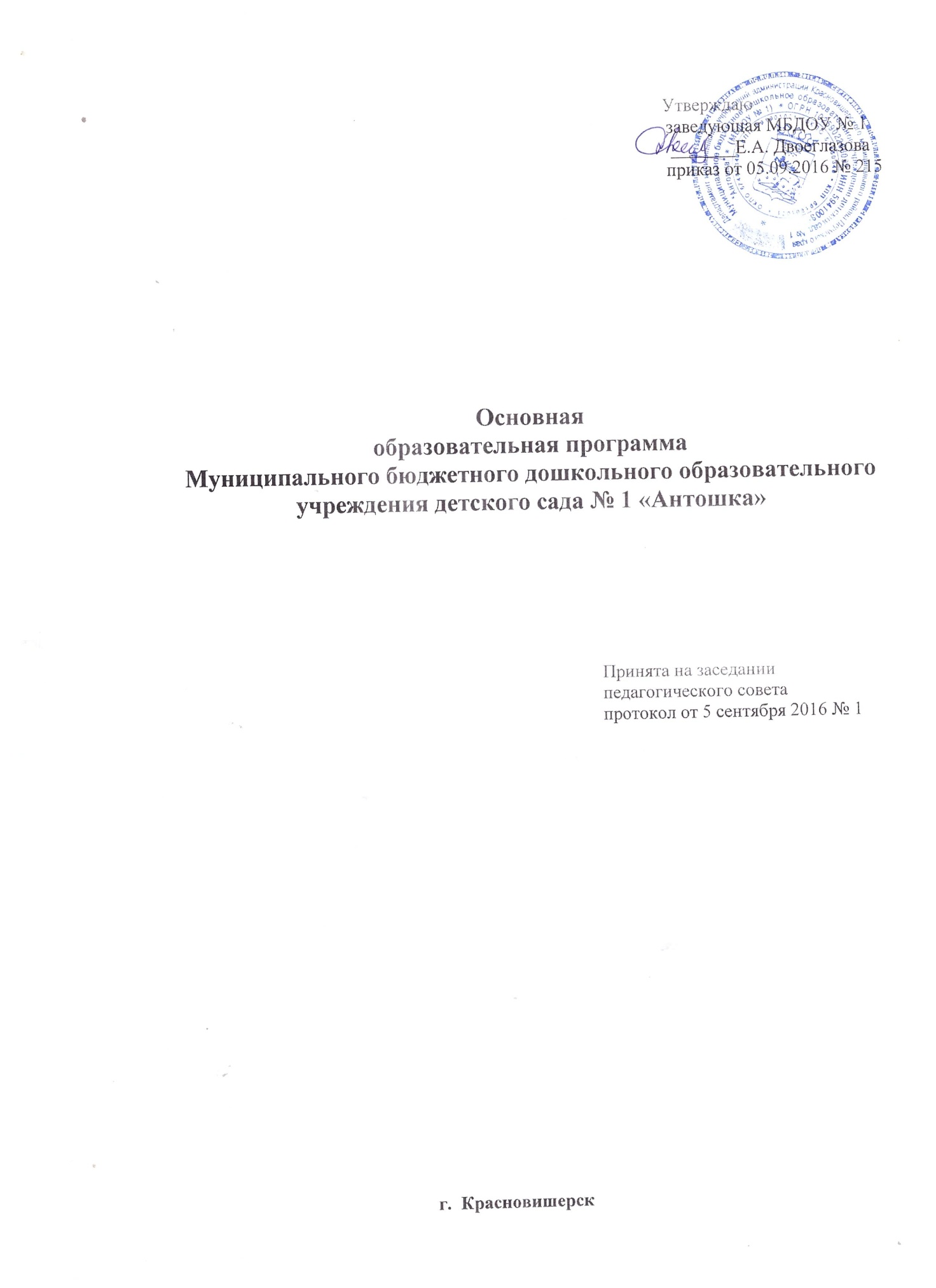 Основная образовательная программа разработана в соответствии с федеральным  государственным образовательным стандартом  дошкольного образования (Приказ Министерства образования и науки РФ от 17 октября . №1155) Структура программыЦЕЛЕВОЙ РАЗДЕЛ ОБРАЗОВАТЕЛЬНОЙ ПРОГРАММЫ.1.1.  ПОЯСНИТЕЛЬНАЯ ЗАПИСКА1.1.1.  ВведениеОсновная образовательная программа (далее программа) разработана  рабочей группой педагогов МБДОУ № 1 (далее ДОУ)  в составе: Двоеглазовой Е.А. – заведующая; Александрова Н.И. - старший воспитатель; Сенько О.П. – воспитатель; Кузнецова Л.М. - воспитатель; Тришко Н.П. - воспитатель, Хлебник С.И. - воспитатель.Программа спроектирована с учетом ФГОС дошкольного образования, особенностей образовательного учреждения, региона и муниципалитета,  образовательных потребностей и запросов родителей воспитанников. Определяет цель, задачи, планируемые результаты, содержание и организацию образовательного процесса на ступени  дошкольного образования.Кроме того, учтены концептуальные положения, используемой  в ДОУ примерной общеобразовательной программы дошкольного образования под редакцией Вераксы Е. Н.  «От рождения до школы».	Основная образовательная программа ДОУ обеспечивает разностороннее развитие детей в возрасте от 1 года  до 3 лет с учетом их возрастных и индивидуальных особенностей по основным направлениям развития: познавательное, социально-коммуникативное, речевое, художественно-эстетическое, физическое развитие.Программа разработана в соответствии с нормативной базой:  - Федеральный закон от 29.12.12 № 273-ФЗ- Приказ Минобрнауки России от 17.10.13 № 1155 "Об утверждении федерального государственного образовательного стандарта дошкольного образования"       - Конституция Российской Федерации (принята всенародным голосованием 12.12.93);       - «Концепция дошкольного воспитания» от 16.06.1989г. №7/1       - Методические рекомендации для дошкольных образовательных организаций по составлению основной образовательной программы на основе ФГОС дошкольного образования и примерной ООП       - письмо Министерства образования и науки Пермского края от 01.04.2014 № СЭД-26-01-21-375 «О направлении комментариев по введению ФГОС ДО»           - СанПин    2.4.1.3049-13 для детских садов 2015      - Устав ДОУ от 18.03.2015, утверждён приказом Департамента муниципальных учреждений от 05.03.2015 № 140       - с учётом примерной общеобразовательной программы Вераксы Е. Н. «От рождения до школы»	Педагогический совет ежегодно вносит изменения и дополнения в образовательную программу.
Общие сведения о ДОУПолное наименование: Муниципальное бюджетное  дошкольное образовательное учреждение детский сад № 1 "Антошка"Официальное сокращенное наименование бюджетного учреждения: МБДОУ № 1Организационно - правовая форма ДОУ - бюджетное учреждение.Тип ДОУ- бюджетное  учреждение. Тип образовательной организации - общеобразовательное учреждение.Место нахождения учреждения: 618592, Россия, Пермский край, г. Красновишерск, ул. Дзержинского, 6ДОУ осуществляет свою образовательную, правовую, хозяйственную деятельность на основе законодательных  нормативных  документов:                                 Устава ДОУ  ГРН 2155958202189 от 18.03.2015, утверждён приказом Департамента муниципальных учреждений от 05.03.2015 № 140.Лицензии на право осуществления образовательной деятельности  № 3923 от 07.04.2015  59Л01 № 0001752. 1.1.2. Цель образовательной деятельности ДОУ: Создание благоприятных условий для полноценного проживания ребёнком дошкольного детства, формирование основ базовой культуры личности, всестороннее развитие психических и физических качеств в соответствии с возрастными и индивидуальными особенностями, подготовка к жизни в современном обществе, обеспечение безопасности жизнедеятельности дошкольника.ЗадачиСохранять и укреплять здоровье детей, обеспечивать их полноценное развитие.Поддерживать эмоционально положительное состояние каждого ребёнка.Создавать условия развития ребёнка, открывающие возможности для его позитивной социализации, его личностного развития, развития инициативы и творческих способностей на основе сотрудничества со взрослыми и сверстниками и соответствующие возрасту видам деятельности. 1.1.3. Принципы и подходы к реализации программыПредставляется целесообразным выделение нескольких групп принципов формирования программы:Принципы, сформулированные  на основе требований  ФГОС 1. Поддержка разнообразия детства; сохранение уникальности и самоценности детства как важного этапа в общем развитии человека, самоценность детства - понимание (рассмотрение) детства как периода жизни значимого самого по себе, без всяких условий; значимого тем, что происходит с ребенком сейчас, а не тем, что этот период есть период подготовки к следующему периоду.2. Личностно-развивающий и гуманистический характер взаимодействия взрослых (родителей (законных представителей), педагогических и иных работников  ДОУ) и детей.3.  Уважение личности ребенка.4.  Реализация программы в формах, специфических для детей данной возрастной группы, прежде всего в форме игры, познавательной и исследовательской деятельности, в форме творческой активности, обеспечивающей художественно-эстетическое развитие ребенка.Основные принципы дошкольного образования1.Построение образовательной деятельности на основе индивидуальных особенностей каждого ребенка, при котором сам ребенок становится активным в выборе содержания своего образования, становится субъектом образования (далее - индивидуализация дошкольного образования).2.Поддержка инициативы детей в различных видах деятельности.3. Сотрудничество  ДОУ с семьей.4.Возрастная адекватность дошкольного образования (соответствие условий, требований, методов возрасту и особенностям развития).Принципы, сформулированные на основе особенностей программы «От рождения до школы»: 1. Обеспечивает единство воспитательных, развивающих и обучающих целей и задач процесса образования детей дошкольного возраста, в ходе реализации которых формируются такие качества, которые являются ключевыми в развитии дошкольников;2. Строится с учётом принципа интеграции образовательных областей в соответствии с возрастными возможностями и особенностями детей, спецификой и возможностями образовательных областей;3. Основывается на комплексно-тематическом принципе построения образовательного процесса;4. Предусматривает решение программных образовательных задач в совместной деятельности взрослого и детей и самостоятельной деятельности дошкольников не только в рамках непосредственно образовательной деятельности, но и при проведении режимных моментов в соответствии со спецификой дошкольного образования;5. Допускает варьирование образовательного процесса в зависимости от региональных особенностей;Общие сведения о коллективе воспитанников, работников, родителей.Основными участниками реализации программы  являются: воспитанники  раннего возраста, родители (законные представители), педагоги. Кадровый потенциал	 ДОУ кадрами укомплектовано полностью.Количество сотрудников (общее) -  29 человек (в том числе 3 совместителя)Из них педагогов –10 человек (в том числе 1 совместитель - музыкальный руководитель)Образовательный уровень педагоговСтаж педагогической работыКвалификация педагогических кадровВозрастной состав педагоговОтличительной особенностью дошкольного учреждения является стабильность педагогических кадров и обсуживающего персонала.Все педагоги своевременно проходят КПК, обучаются на курсах.  100% педагогов владеют навыками пользователя ПК, пройдя обучение на базе ДОУ или освоив компьютер самостоятельно.  100% педагогов прошли курсовую подготовку по ФГОС ДО, а также повышают свой профессиональный уровень участвуя в мероприятиях районного и краевого уровня, прохождение процедуры аттестации, самообразование, семинары, что способствует повышению профессионального мастерства и   положительно влияет на развитие ДОУ.       Социальный  статус родителейСоциальными заказчиками деятельности учреждения являются в первую очередь родители воспитанников. Поэтому коллектив ДОУ пытается создать доброжелательную, психологически комфортную атмосферу, в основе которой лежит определенная система взаимодействия с родителями.     Выяснение потребностей родителей коллектив ДОУ осуществляет на основе результатов изучения контингента родителей, анкетирования родителей, анализа протоколов педагогических советов. Выделяются следующие направления по выполнению запросов социума:охрана жизни и укрепление здоровья каждого воспитанника;формирование начальных представлений о здоровом образе жизни;Мониторинг семей воспитанниковВсего воспитанников - 87  чел.Среди воспитанников -  53%  мальчиков и 47%  девочекПолных семей – 60Неполных семей – 17Количество детей, находящихся под опекой – 1 чел.Многодетные – 10 семейНаходящихся в группе риска – 6 чел. (семей)Работают – 86 чел.Безработные – 0 чел.Другое - 51.1.4 Возрастные особенности  детей (Приложение 1)1.2. ПЛАНИРУЕМЫЕ РЕЗУЛЬТАТЫ КАК ОРИЕНТИРЫ ОСВОЕНИЯ ВОСПИТАННИКАМИ ОСНОВНОЙ ОБРАЗОВАТЕЛЬНОЙ ПРОГРАММЫ ДОШКОЛЬНОГО ОБРАЗОВАНИЯ 1.2.1. Целевые ориентиры, сформулированные в ФГОС дошкольного образованияЦелевые ориентиры дошкольного образования  представляют собой социально-нормативные возрастные характеристики возможных достижений ребенка на этапе завершения уровня дошкольного образования.  	Специфика дошкольного детства (гибкость, пластичность развития ребенка, высокий разброс вариантов его развития, его непосредственность и непроизвольность), а также системные особенности дошкольного образования (необязательность уровня дошкольного образования в Российской Федерации, отсутствие возможности вменения ребенку какой-либо ответственности за результат) делают неправомерными требования от ребенка дошкольного возраста конкретных образовательных достижений и обусловливают необходимость определения результатов освоения образовательной программы в виде целевых ориентиров.Целевые ориентиры не подлежат непосредственной оценке, в том числе в виде педагогической диагностики (мониторинга), и не являются основанием для их формального сравнения с реальными достижениями детей. Они не являются основой объективной оценки соответствия установленным требованиям образовательной деятельности и подготовки детей.  Освоение Программы не сопровождается проведением промежуточных аттестаций и итоговой аттестации воспитанников.  Настоящие требования являются ориентирами для:а) решения задач  формирования Программы; анализа профессиональной деятельности; взаимодействия с семьями воспитанников;б) изучения характеристик образования детей в возрасте от 2 месяцев до 8 лет;в) информирования родителей (законных представителей) и общественности относительно целей дошкольного образования, общих для всего образовательного пространства Российской Федерации.Целевые ориентиры не могут служить непосредственным основанием при решении управленческих задач, включая:-аттестацию педагогических кадров;-оценку качества образования;-оценку как итогового, так и промежуточного уровня развития детей, в том числе в рамках мониторинга (в том числе в форме тестирования, с использованием методов, основанных на наблюдении, или иных методов измерения результативности детей);-оценку выполнения муниципального (государственного) задания посредством их включения в показатели качества выполнения задания;-распределение стимулирующего фонда оплаты труда работников ДОУ.1.2.2.  Целевые ориентиры образования в  раннем возрасте.Ребёнок интересуется окружающими предметами и активно действует с ними; эмоционально вовлечён в действия с игрушками и другими предметами, стремиться проявлять настойчивость в достижении результата своих действий .Использует специфические, культурно фиксированные  предметные действия, знает назначение бытовых предметов (ложки, расчёски, карандаша и др.) и умеет пользоваться ими. Владеет простейшими навыками самообслуживания; стремиться проявлять самостоятельность в бытовом и игровом поведении; проявляет навыки опрятности.Проявляет отрицательное отношение к грубости, жадности.Соблюдает правила элементарной вежливости (самостоятельно или по напоминанию говорит «спасибо», «здравствуйте», «до свидания», «спокойной ночи» (в семье, в группе); имеет первичные представления об элементарных правилах в детском саду, дома, на улице и старается соблюдать их.Владеет активной речью, включённой в общение; может обращаться с вопросами и просьбами, понимает речь взрослых; знает название окружающих предметов и игрушек. Речь становится полноценным средством общения с другими людьми.Стремиться к общению со взрослыми и активно подражает им в движениях и действиях; появляются игры в которых ребёнок воспроизводит действия взрослого. Эмоционально откликается на игру, предложенную взрослым, принимает игровую задачу. Проявляет интерес к сверстникам; наблюдает за их действиями, подражает им. Умеет играть рядом со сверстниками, не мешая им. Проявляет интерес к совместным играм небольшими группами.Проявляет интерес к окружающему миру природы, с интересом участвует в сезонных наблюдениях.Проявляет интерес к стихам, песням и сказкам, рассматриванию картинок, стремиться двигаться под музыку; эмоционально откликается на различные произведения культуры и искусства.С пониманием следит за действиями героев кукольного театра, проявляет желание участвовать в театрализованных и сюжетно-ролевых играх.Проявляет интерес к продуктивной деятельности (рисование, лепка, конструирование, аппликация).У ребёнка развита крупная моторика, он стремиться осваивать различные виды движений (бег, лазание и пр.) С интересом участвует в подвижных играх с простым содержанием, несложными движениями.II.СОДЕРЖАТЕЛЬНЫЙ РАЗДЕЛ.2.1.  ИНВАРИАНТНАЯ ЧАСТЬ  (основная)  Содержание программы определяется в соответствии с направлениями развития ребенка, соответствует основным положениям возрастной психологии и дошкольной педагогики, обеспечивает единство воспитательных, развивающих и обучающих целей и задач.       Целостность педагогического процесса в ДОУ обеспечивается реализацией примерной    общеобразовательной программы дошкольного  воспитания «От рождения до школы»   под   редакцией  Н.Е. Вераксы, М.А. Васильевой.Воспитание и обучение осуществляется на русском языке - государственном языке России. 	Образовательная деятельность осуществляется в соответствии  с  образовательными областями с учетом используемых в ДОУ программ  и методических пособий, обеспечивающих реализацию данных программ.2.1.1. Методическое обеспечение образовательной деятельности учреждения в соответствии с основными образовательными областямиСодержание Программы  обеспечивает  развитие личности, мотивации и способностей детей в различных видах деятельности и охватывает следующие структурные единицы, представляющие определенные направления развития и образования детей (далее - образовательные области):социально-коммуникативное развитие;познавательное развитие;речевое развитие;художественно-эстетическое развитие;физическое развитие.Содержание работы ориентировано на разностороннее развитие детей раннего возраста с учётом их возрастных и индивидуальных особенностей.	Решение программных образовательных задач предусматривается не только в рамках непосредственно образовательной деятельности, но и в ходе режимных моментов - как в совместной деятельности взрослого и детей, так и в самостоятельной деятельности детей раннего возраста.2.2. ПСИХОЛОГО-ПЕДАГОГИЧЕСКАЯ РАБОТА С ДЕТЬМИ РАННЕГО ВОЗРАСТА1.Образовательная область "СОЦИАЛЬНО-КОММУНИКАТИВНОЕ РАЗВИТИЕ"Направлено на усвоение норм и ценностей, принятых в обществе, включая моральные и нравственные ценности; развитие общения и взаимодействия ребенка со взрослыми и сверстниками; становление самостоятельности, целенаправленности и саморегуляции собственных действий; развитие социального и эмоционального интеллекта, эмоциональной отзывчивости, сопереживания, формирование готовности к совместной деятельности со сверстниками, формирование уважительного отношения и чувства принадлежности к своей семье и к сообществу детей и взрослых в Организации; формирование позитивных установок к различным видам труда и творчества; формирование основ безопасного поведения в быту, социуме, природеПримерное содержание совместной образовательной деятельности с детьми  1-3 лет по социально-коммуникативному развитиюРазвитие игровой деятельностиСоциализация, развитие общения, нравственное воспитаниеФормировать у детей опыт поведения в среде сверстников, воспитывать чувство симпатии к ним. Способствовать накоплению опыта доброжелательных взаимоотношений со сверстниками, воспитывать эмоциональную отзывчивость (обращать внимание детей на ребенка, проявившего заботу о товарище, поощрять умение пожалеть, посочувствовать). Формировать у каждого ребенка уверенность в том, что его, как и всех детей, любят, о нем заботятся; проявлять уважительное отношение к интересам ребенка, его нуждам, желаниям, возможностям.    Воспитывать отрицательное отношение к грубости, жадности; развивать умение играть не ссорясь, помогать друг другу и вместе радоваться успехам, красивым игрушкам и т.п.    Воспитывать элементарные навыки вежливого обращения: здороваться, прощаться, обращаться с просьбой спокойно, употребляя слова «спасибо» и «пожалуйста». Формировать умение спокойно вести себя в помещении и на улице: не шуметь, не бегать, выполнять просьбу взрослого.    Воспитывать внимательное отношение и любовь к родителям и близким людям. Приучать детей не перебивать говорящего взрослого, формировать умение подождать, если взрослый занят.Патриотическое воспитаниеФормирование основ безопасности жизнедеятельностиТрудовое воспитаниеПримерная модель организации учебно-воспитательного процесса по образовательной области "Социально-коммуникативное развитие" на день2. Образовательная область «ПОЗНАВАТЕЛЬНОЕ РАЗВИТИЕ»Развитие интересов детей, любознательности и познавательной мотивации; формирование познавательных действий, становление сознания; развитие воображения и творческой активности; формирование первичных представлений о себе, других людях, объектах окружающего мира, о свойствах и отношениях объектов окружающего мира (форме, цвете, размере, материале, звучании, ритме, темпе, количестве, числе, части и целом, пространстве и времени, движении и покое, причинах и следствиях и др.), о малой родине и Отечестве, представлений о социокультурных ценностях нашего народа, об отечественных традициях и праздниках, о планете Земля как общем доме людей, об особенностях ее природы, многообразии стран и народов мира.Примерное содержание совместной образовательной деятельности по формированию элементарных математических представленийу детей первой группы раннего возрастаПримерное содержание совместной образовательной деятельности по формированию элементарных математических представлений  удетей второй  группы раннего возрастаПриобщение к социокультурным ценностямПродолжать знакомить детей с предметами ближайшего окружения. Способствовать появлению в словаре детей обобщающих понятий: игрушки, посуда, одежда, обувь, мебель и пр. Знакомить с транспортными средствами ближайшего окружения.Развитие элементарных математических представлений.Ознакомление с миром природыПримерная модель организации учебно-воспитательного процесса по образовательной области "Познавательное развитие" на день3. Образовательная область  «РЕЧЕВОЕ РАЗВИТИЕ»Речевое развитие включает владение речью как средством общения и культуры; обогащение активного словаря; развитие связной, грамматически правильной диалогической и монологической речи; развитие речевого творчества; развитие звуковой и интонационной культуры речи, фонематического слуха; знакомство с книжной культурой, детской литературой, понимание на слух текстов различных жанров детской литературы; формирование звуковой аналитико-синтетической активности как предпосылки обучения грамоте.Примерное содержание образовательной деятельности по образовательной области «Речевое развитие»   первая группа раннего возрастаПримерное содержание образовательной деятельности по образовательной области «Речевое развитие»   вторая группа раннего возрастаХудожественная литератураЧитать детям художественные произведения, предусмотренные программой для второй группы раннего возраста. Продолжать приучать детей слушать народные песенки, сказки, авторские произведения. Сопровождать чтение показом игрушек, картинок, персонажей настольного театра и других средств наглядности, а также учить слушать художественное произведение без наглядного сопровождения. Сопровождать чтение небольших поэтических произведений игровыми действиями. Предоставлять детям возможность договаривать слова, фразы при чтении воспитателем знакомых стихотворений. Поощрять попытки прочесть стихотворный текст целиком с помощью взрослого. Помогать детям старше 2 лет 6 месяцев играть в хорошо знакомую сказку. Продолжать приобщать детей к рассматриванию рисунков в книгах. Побуждать называть знакомые предметы, показывать их по просьбе воспитателя, приучать задавать вопросы: «Кто (что) это?», «Что делает?».Примерная модель организации учебно-воспитательного процесса по образовательной области "Речевое развитие" на день4. Образовательная область «ХУДОЖЕСТВЕННО-ЭСТЕТИЧЕСКОЕ РАЗВИТИЕ» предполагает развитие предпосылок ценностно-смыслового восприятия и понимания произведений искусства (словесного, музыкального, изобразительного), мира природы; становление эстетического отношения к окружающему миру; формирование элементарных представлений о видах искусства; восприятие музыки, художественной литературы, фольклора; стимулирование сопереживания персонажам художественных произведений; реализацию самостоятельной творческой деятельности детей (изобразительной, конструктивно-модельной, музыкальной и др.).Примерное содержание образовательной деятельности по образовательной 					области «Художественно-эстетическое развитие»вторая  группа раннего возраста.Приобщение к искусствуРазвивать художественное восприятие, воспитывать отзывчивость на музыку и пение, доступные пониманию детей произведения изобразительного искусства, литературы.Рассматривать с детьми иллюстрации к произведениям детской литературы. Развивать умение отвечать на вопросы по содержанию картинок.Знакомить с народными игрушками: дымковской, богородской, матрешкой, ванькой-встанькой и другими, соответствующими возрасту детей.Обращать внимание детей на характер игрушек (веселая, забавная и др.), их форму, цветовое оформление.Изобразительная деятельность			 Конструктивно-модельная деятельностьВ процессе игры с настольным и напольным строительным материалом продолжать знакомить детей с деталями (кубик, кирпичик, трехгранная призма, пластина, цилиндр), с вариантами расположения строительных форм на плоскости.Продолжать учить детей сооружать элементарные постройки по образцу, поддерживать желание строить что-то самостоятельно.Способствовать пониманию пространственных соотношений.Учить пользоваться дополнительными сюжетными игрушками, соразмерными масштабам построек (маленькие машинки для маленьких гаражей и т. п.).По окончании игры приучать убирать все на место.Знакомить детей с простейшими пластмассовыми конструкторами.Учить совместно с взрослым конструировать башенки, домики, машины.Поддерживать желание детей строить самостоятельно.В летнее время способствовать строительным играм с использованием природного материала (песок, вода, желуди, камешки и т. п.).Примерное содержание образовательной деятельности по образовательной     области «Музыкальное воспитание»  первая  группа раннего возраста.Примерное содержание образовательной деятельности по "Музыкально-               			художественной деятельности»  вторая  группа раннего возраста.Примерная модель организации учебно-воспитательного процесса по образовательной области "Художественно-эстетическое развитие" на день5. Образовательная область  «ФИЗИЧЕСКОЕ   РАЗВИТИЕ»Физическое развитие включает приобретение опыта в следующих видах деятельности детей: двигательной, в том числе связанной с выполнением упражнений, направленных на развитие таких физических качеств, как координация и гибкость; способствующих правильному формированию опорно-двигательной системы организма, развитию равновесия, координации движения, крупной и мелкой моторики обеих рук, а также с правильным, не наносящем ущерба организму выполнением основных движений (ходьба, бег, мягкие прыжки, повороты в обе стороны), формирование начальных представлений о некоторых видах спорта, овладение подвижными играми с правилами; становление целенаправленности и саморегуляции в двигательной сфере; становление ценностей здорового образа жизни, овладение его элементарными нормами и правилами (в питании, двигательном режиме, закаливании, при формировании полезных привычек и др.).2.3. ЧАСТЬ, ФОРМИРУЕМАЯ УЧАСТНИКАМИ ОБРАЗОВАТЕЛЬНЫХ ОТНОШЕНИЙ Физическое развитие   реализуется по региональной технологии развития ребёнка раннего возраста как субъекта физкультурно-оздоровительной деятельности Татьяны Эдуардовны Токаевой "Будь здоров, малыш!"Цель  программы и педагогической технологии «Будь здоров, малыш!»:  улучшение физического воспитания и укрепления здоровья детей с 1 года до 3 лет, на основе активизации их субъектной позиции на  этапе раннего детства   интеграция усилий всех субъектов организации физкультурно - оздоровительной работы с детьми на основе реализации деятельностного, личностного, комплексного, валеологического подходов, медико-психолого-педагогического сопровождения образовательного процесса.Задачи : Активизировать мотивацию специалистов ДОУ к улучшению эффективности физического воспитания и оздоровления детей (потребность в обучении новым технологиям и программам);Активизировать мотивацию родителей, дети которых посещают ДОУ в поддержке деятельности ДОУ по формированию интереса к физкультуре и здоровью;Активизировать мотивацию молодых семей к созданию традиций физкультурно-оздоровительной деятельности (УГ, физкультурным занятиям,  активному отдыху и др);Основные условия реализации программы и технологии :Диагностика уровня  развития ребенка как субъекта детской физкультурно-оздоровительной деятельности, начиная с раннего возраста и его психофизического развития, состояния здоровья с 1 года до 3 лет.Комплексное воздействие на ребенка стороны всех, кто взаимодействует с ним (педагогов, специалистов, родителей).Преподнесение материала с учетом возрастных и индивидуальных особенностей ребенка, уровня его психофизического развития и состояния здоровья, его развития как субъекта.Опора на актуальные потребности и этапы развития ребенка как субъекта детской деятельности.Создание опыта успешной деятельности, обеспечение роста достижений ребенка.Умелое сочетание организующего воздействия и самостоятельной деятельности детей.Организация специальной развивающей валеологической среды.Примерное содержание совместной образовательнойдеятельности по физическому развитию детейпервой группы раннего возрастаПримерное содержание совместной образовательнойдеятельности по физическому развитию детей                                        второй группы раннего возрастаПримерная модель организации учебно-воспитательного процесса по образовательной области "Физическое развитие" на деньПЛАН ЛЕЧЕБНО – ПРОФИЛАКТИЧЕСКИХ  МЕРОПРИЯТИЙВозраст детей с 1 года до 2 летПЛАН ЛЕЧЕБНО – ПРОФИЛАКТИЧЕСКИХ  МЕРОПРИЯТИЙВозраст детей с 1 года до 2 лет2.4. ОСОБЕННОСТИ ВЗАИМОДЕЙСТВИЯ ПЕДАГОГИЧЕСКОГО КОЛЛЕКТИВА С СЕМЬЯМИ ВОСПИТАННИКОВ. В современных  условиях дошкольное образовательное учреждение является единственным общественным институтом, регулярно и неформально взаимодействующим с семьей,  то есть  имеющим возможность оказывать  на неё  определенное влияние.      В основу совместной деятельности семьи и дошкольного учреждения заложены следующие принципы:единый подход к процессу воспитания ребёнка;открытость дошкольного учреждения для родителей;взаимное доверие  во взаимоотношениях педагогов и родителей;уважение и доброжелательность друг к другу;дифференцированный подход к каждой семье;равная ответственность родителей и педагогов.На сегодняшний день в ДОУ  осуществляется интеграция общественного и семейного воспитания дошкольников со следующими категориями родителей:		- с семьями воспитанников;		- с будущими родителями. Задачи:формирование психолого - педагогических знаний родителей;приобщение родителей к участию в жизни ДОУ; оказание помощи семьям воспитанников в развитии, воспитании и обучении воспитанников;Система взаимодействия с родителями  включает:ознакомление родителей с содержанием работы ДОУ, направленной на физическое, психическое и социальное развитие ребенка;целенаправленную работу, пропагандирующую общественное дошкольное воспитание в его разных формах;обучение конкретным приемам и методам воспитания и развития ребенка в разных видах детской деятельности на семинарах-практикумах, консультациях и родительских собраниях   2.5.  ВЗАИМОДЕЙСТВИЕ С СОЦИАЛЬНЫМИ ПАРТНЁРАМИ.ДОУ занимает определенное место в  едином образовательном пространстве города Красновишерска и активно взаимодействует с социумом:      1. "Отделение г. Красновишерск комитет по социальной защите населения Пермского края"Отслеживание опекунских семей2.	МЛПУ "Красновишерская районная больница"  Проведение медицинских осмотров воспитанников и сотрудников ДОУ.      3. Муниципальное учреждение культуры "Районный межпоселенческий дом культуры"Посещение театрализованных представлений.4. Государственная автоинспекция безопасности дорожного движенияСовместное проведение родительских встреч.      5.ГКУ СОН «Социально-реабилитационный центр для несовершеннолетних»      6. КДНиЗП. III. ОРГАНИЗАЦИОННЫЙ РАЗДЕЛ3.1  МАТЕРИАЛЬНО-ТЕХНИЧЕСКОЕ ОБЕСПЕЧЕНИЕ ПРОГРАММЫ:соответствие санитарно-эпидемиологическим правилам и нормативам;соответствие правилам пожарной безопасности;средства обучения и воспитания в соответствии с возрастом и индивидуальными особенностями развития детей;оснащенность помещений развивающей предметно-пространственной средой;учебно-методический комплект, оборудование, оснащениеОбеспечение образовательной деятельности объектами и помещениями социально-бытового назначения.
Объекты и помещения:
Помещения для работы медицинских работников:
медицинский кабинет — 1
изолятор — 1
Помещения для организации питания воспитанников и работников:
пищеблок — 1
*Объекты хозяйственно-бытового и санитарно-гигиенического назначения
прачечная — 1
туалетная — 5
кладовая — 1
умывальная — 5
Помещения для сна и отдыха воспитанников групповые комнаты — 4
спальные комнаты — 4
Объекты физической культуры 
Физкультурный зал – 1
Иное (указать):
приёмные — 4
кабинет заведующей — 1
методический кабинет – 1
кабинет завхоза — 13.2.  ОРГАНИЗАЦИЯ РЕЖИМА ПРЕБЫВАНИЯ ДЕТЕЙ В ДОУРежим жизнедеятельности детей в ДОУ разработан на основе  Приказ Минобрнауки России от 17.10.13 № 1155 "Об утверждении федерального государственного образовательного стандарта дошкольного образования", СанПин    2.4.1.3049-13 для детских садов 2015, с учётом примерной общеобразовательной программы дошкольного образования «От рождения до школы» под редакцией Н.Е.Вераксы, Т.С.Комаровой, М.А. Васильевой (приложения 2).   Организация образовательного процесса в ДОУ осуществляется согласно учебному плану, перечню основных игр - занятий и перечню основных видов организованной образовательной деятельности (Приложение 4,5). Их количество четко регламентировано согласно санитарно-эпидемиологическими требованиями к устройству, содержанию, и организации режима работы дошкольных образовательных учреждений п.12.9:    - вторая группа детей раннего возраста – 10 занятий в неделю длительностью 10 мин;    - первая  группа детей раннего возраста - 10 занятий в неделю длительностью  8-10 мин;  	Образовательная деятельность проводится педагогами по подгруппам (подгруппы формируются по уровню развития детей).                                                                 	В ходе проведения основной образовательной деятельности учитывается контингент воспитанников, их индивидуальные и возрастные особенности, социальный заказ родителей. При организации игр-занятий обеспечивается единство воспитательных, развивающих и обучающих целей и задач. В процессе  организованной образовательной деятельности регулярно проводятся физкультминутки, обеспечивается смена деятельности детей, используется раздаточный и наглядный дидактический материал, соответствующий тематическому планированию и возрастным особенностям дошкольников. 	Кроме основных педагогов-воспитателей в ДОУ образовательную деятельность осуществляет музыкальный руководитель. В ходе музыкальных занятий педагог  развивает музыкальные способности и эмоциональную сферу, творческую деятельность воспитанников; формирует их эстетический вкус, используя разные виды и формы организации музыкальной деятельности. Музыкальные игры-занятия проводятся в соответствии с санитарно-эпидемиологическими требованиями к устройству, содержанию и организации режима работы дошкольных образовательных учреждений 2 раза в неделю в утренние и вечерние часы в каждой возрастной группе длительностью от 8 до 10 минут. Один раз в неделю во второй половине дня музыкальным руководителем организуются музыкальные мероприятия (развлечения, музыкальные игры, пение, хороводы, танцы, представления кукольного театра и т. п.)	В летний период организованные формы обучения в виде игр-занятий не предусмотрены. Но проводятся физкультурные игры-занятия преимущественно на воздухе, а также музыкальные игры-занятия (Приложение 3).     Помимо основной организованной образовательной деятельности в ходе осуществления учебно-воспитательного процесса используются и другие формы: развлечения, детские праздники, совместные с родителями и другими организациями, спортивные досуги и развлечения, забавы и др.  3.3. МОДЕЛЬ ОРГАНИЗАЦИИ ВОСПИТАТЕЛЬНО-ОБРАЗОВАТЕЛЬНОГО ПРОЦЕССА Воспитательно-образовательный процесс условно подразделен на:совместную деятельность с детьми: образовательную деятельность, осуществляемую в процессе организации различных видов детской деятельности;образовательную деятельность, осуществляемую в ходе режимных моментов;самостоятельную деятельность детей;взаимодействие с семьями детей по реализации основной образовательной программы дошкольного образования.Планирование организованной образовательной деятельности в процессе организации различных видов детской деятельности, деятельности, осуществляемой в ходе режимных моментов, самостоятельной деятельности детей второй группы раннего возраста с 2 до 3 лет.Планирование организованной образовательной деятельности в процессе организации различных видов детской деятельности, деятельности, осуществляемой в ходе режимных моментов, самостоятельной деятельности детей первой группы раннего возраста от 1,6 до 2 летПланирование организованной образовательной деятельности в процессе организации различных видов детской деятельности, деятельности, осуществляемой в ходе режимных моментов, самостоятельной деятельности детей первой группы раннего возраста от 1 года до 1,6 лет.Построение образовательного процесса основывается  на адекватных возрасту формах работы с детьми. Выбор форм работы осуществляется педагогом самостоятельно и зависит от контингента воспитанников, оснащенности дошкольного учреждения, культурных и региональных особенностей, специфики дошкольного учреждения, от опыта и творческого подхода педагога.В работе с детьми младшего дошкольного возраста используются преимущественно:- игровые, - сюжетные,- интегрированные формы образовательной деятельности. Обучение происходит опосредованно, в процессе увлекательной для малышей деятельности. Одной из форм непосредственно образовательной деятельности является «занятие», которое рассматривается как - занимательное дело, без отождествления его с занятием как дидактической формой учебной деятельности. Это занимательное дело основано на одной из специфических детских деятельностей (или нескольких таких деятельностях – интеграции различных видов детских деятельностей), осуществляемых совместно со взрослым, и направлено на освоение детьми одной или нескольких образовательных областей (интеграция содержания образовательных областей).   3.4. ОСОБЕННОСТИ ТРАДИЦИОННЫХ СОБЫТИЙ, ПРАЗДНИКОВ, МЕРОПРИЯТИЙ.В основе планирования основной образовательной деятельности лежит комплексно-тематическое планирование воспитательно-образовательной работы в ДОУ (Приложение 6)	Цель: построение  воспитательно–образовательного процесса, направленного  на  обеспечение единства  воспитательных, развивающих и обучающих целей и задач,  с учетом интеграции  на необходимом и достаточном материале, максимально приближаясь к разумному «минимуму» с учетом  контингента воспитанников, их индивидуальных и возрастных  особенностей, социального заказа родителей.	Организационной основой реализации комплексно-тематического принципа построения программы  являются примерные темы (праздники, события, проекты),  которые ориентированы на все направления развития ребенка раннего возраста и посвящены различным сторонам человеческого бытия, а так же вызывают личностный интерес детей к:•	явлениям нравственной жизни ребенка; •	окружающей природе;•	миру искусства и литературы; •	традиционным для семьи, общества и государства праздничным событиям;•	событиям, формирующим чувство гражданской принадлежности ребенка                  (День защитника Отечества);•	сезонным явлениям; •	народной культуре и традициям.В группах раннего возраста с 2 до 3 лет выделен блок, разделенный на несколько тем. Одной теме уделяется не менее одной недели. Тема отражается  в подборе материалов, находящихся в группе и центрах развития.	 Для педагогов группы раннего возраста с 2 до 3 лет дано комплексно-тематическое планирование, которое  рассматривается как примерное. Педагоги вправе по своему усмотрению частично менять темы или названия тем, временной период в соответствии с особенностями своей возрастной группы, другими значимыми событиями.	Формы подготовки  и реализации тем  носят интегративный  характер, то есть позволяют решать задачи психолого-педагогической работы нескольких образовательных областей.3.5.  ОРГАНИЗАЦИЯ РАЗВИВАЮЩЕЙ ПРЕДМЕТНО - ПРОСТРАНСТВЕННОЙ СРЕДЫ В ДОУ	Развивающая среда в ДОУ создана в соответствии со следующими характеристиками среды: комфортность и  безопасность обстановки; обеспечение самостоятельной индивидуальной деятельности.Непременным условием построения развивающей среды в детском саду является опора на личностно-ориентированную модель взаимодействия между детьми и взрослыми.Стратегия и тактика построения среды определяется особенностями личностно-ориентированной модели воспитания. Её основные черты таковы:Взрослый в общении с детьми придерживается положения: «Не рядом, не над, а вместе!» Его цель – содействовать становлению ребёнка как личности. Это предполагает решение следующих задач: Обеспечить чувство психологической защищённости – доверие ребёнка к миру Радости существования (психологическое здоровье) Формирование начал личности (базис личностной культуры) Развитие индивидуальности ребёнка – не «запрограммированность», а содействие развитию личности) Знания, умения, навыки рассматриваются не как цель, как средство полноценного развития личности. Способы общения – понимание, признание, принятие личности ребёнка, основанные на формирующейся у взрослых способности стать на позицию ребёнка, учесть его точку зрения, не игнорировать его чувства и эмоции. Тактика общения – сотрудничество. Позиция взрослого – исходить из интересов ребёнка и перспектив его дальнейшего развития как полноценного члена общества. 	Исключительное значение в воспитательном процессе придаётся игре, позволяющей ребёнку проявить полную активность, наиболее полно реализовать себя.Игровое пространство должно иметь свободно определяемые элементы в рамках игровой площади, которые давали бы простор изобретательству, открытиям.	В ДОУ имеются игры и игровое оборудование для осуществления образовательной деятельности по 5 образовательным областям: социально-коммуникативному развитию, познавательному развитию, речевому развитию, художественно-эстетическому развитию, физическому развитию (Приложение 7).  В ДОУ созданы условия для социально-личностного развития детейВ групповых комнатах выделено пространство для игры и имеется разнообразное игровое оборудование в соответствии с возрастом детей. Игровая среда обновляется в соответствии с текущими интересами и инициативой детей. Игровое оборудование легко трансформируемое. В ДОУ созданы условия для познавательного развития детей.В каждой группе  имеются уголки для  конструирования,  во вторых группах раннего возраста имеются центры детского экспериментирования с разнообразным материалом для развития познавательно-исследовательской деятельности.	В ДОУ созданы условия для развития речи детей.	В группах имеются библиотеки детской литературы, которая обновляется по мере 	необходимости.  В каждой группе есть наборы предметных и сюжетных картин в соответствии с 	возрастом детей.В ДОУ созданы условия для художественно-эстетического развития детей..Имеются музыкальные инструменты как для проведения музыкальных занятий, так и для самостоятельных игр детей.  Во всех группах  имеются музыкальные уголки.  Имеется необходимое  количество   наборов  для изобразительной  деятельности  детей.В ДОУ созданы условия для физического развития детей.                                                                                                                                                                        Для физического развития  детей  в ДОУ имеется  физкультурный зал, игровые площадки для прогулки на улице, в группах оборудованы  уголки движения. Среда стимулирует физическую активность детей, присущее им желание двигаться, познавать. В ходе подвижных игр, в том числе спонтанных,  дети имеют возможность использовать игровое оборудование.Приложение 1Возрастные особенности  детей                    ДОУ посещают дети раннего возраста (от 1 года до 3 лет).Возрастная характеристика детей 1-2 лет      Постепенно совершенствуется ходьба, исчезает шаркающая походка. В подвижных играх и на музыкальных занятиях дети делают боковые шаги, медленно кружатся на месте. В простых подвижных играх и плясках дети начинают координировать свои движения.       На втором году из отдельных действий складываются элементы, основа деятельности, свойственной дошкольному детству: предметная с характерным для нее сенсорным уклоном, конструктивная и сюжетно-ролевая игра (последнюю на втором году можно считать лишь отобразительной).      Интенсивно формируется речь, понимание речи окружающих опережает умение говорить. Дети усваивают названия предметов, действий, обозначения некоторых качеств и состояний. Важным приобретением речи и мышления является формирующаяся на втором году жизни способность обобщения. Активный словарь на протяжении года увеличивается неравномерно. К полутора годам он равен примерно 20-30 словам. После 1 года 8-10 месяцев происходит скачок, развивается активно используемый словарь. В нем много глаголов и существительных, встречаются простые прилагательные и наречия (тут, там, туда и т.д.), а также предлоги.     Совершенствуется самостоятельность детей в предметно-игровой деятельности и самообслуживании.Малыш овладевает умением самостоятельно есть любую пищу, умываться и мыть руки, приобретает навыки опрятности.Расширяется ориентировка в ближайшем окружении. Знание того, как называются части помещения группы (мебель, одежда, посуда), помогает ребенку выполнять несложные (из одного, а к концу года из 2-3 действий) поручения взрослых, постепенно он привыкает соблюдать элементарные правила поведения, обозначаемые словами «можно», «нельзя», «нужно». Общение со взрослым носит деловой, объектно-направленный характер.      На втором году закрепляется и углубляется потребность общения со взрослым по самым разным поводам. При этом к двум годам дети постепенно переходят от языка жестов, мимики, выразительных звукосочетаний к выражению просьб, желаний, предложений с помощью слов и коротких фраз. Так речь становится основным средством общения со взрослым, хотя в этом возрасте ребенок охотно говорит только с близкими, хорошо знакомыми ему людьми.     На втором году жизни у детей сохраняется и развивается тип эмоционального взаимообщения. Однако опыт взаимообщения у детей невелик и основа его еще не сформирована. Возрастная  характеристика детей 2-3  летФизическое  развитие Дети владеют основными жизненно важными движениями (ходьба, бег, лазание, действия с предметами), сидят на корточках, спрыгивают с нижней ступеньки.Социально-коммуникативное  развитиеУ  2  летних  детей  наблюдается устойчивое эмоциональное состояние. Для них характерны яркие эмоциональные реакции, связанные с непосредственными желаниями ребенка. Проявления агрессии бывают редко, проявляется эмоциональный механизм сопереживания, сочувствия, радости. Все дети называют себя по имени, употребляют местоимение «я» и дают себе первичную самооценку – «я хороший», «я сам».  Для  детей  3-х летнего  возраста  характерна  неосознанность  мотивов,  импульсивность  и  зависимость  чувств  и  желаний  от  ситуации.  Дети  легко  заражаются  эмоциональным  состоянием  сверстников.  Однако в  этом  возрасте  начинает  складываться  и  произвольность  поведения.  У детей  к  3  годам  появляются  чувство  гордости  и  стыда,  начинают  формироваться  элементы  сознания, связанные  с  идентификацией   с  именем  и  полом.  Ранний  возраст  завершается  кризисом  3-х  лет.  Кризис  часто  сопровождается  рядом  отрицательных  проявлений:  упрямство,  негативизм,  нарушение  общения  со  взрослыми и др.Игра носит процессуальный характер, главное в ней - действия. Дети уже спокойно играют рядом с другими детьми, но моменты общей игры кратковременны.  Они совершаются с игровыми предметами, приближенными к реальности. Появляются действия с предметами - заместителями. Для детей  3х летнего возраста игра рядом. В игре дети выполняют отдельные игровые действия, носящие условный характер. Роль осуществляется фактически, но не называется. Сюжет игры - цепочка из 2х действий; воображаемую ситуацию удерживает взрослый.  Речевое  развитиеВ  ходе  совместной  со  взрослыми  предметной  деятельности  продолжает  развиваться  понимание  речи. Слово  отделяется  от  ситуации  и  приобретает  самостоятельное  значение.  Возрастает  количество  понимаемых  слов.  Интенсивно  развивается  активная  речь  детей. К  3-м  годам  они  осваивают основные грамматические структуры,  пытаются  строить простые предложения, в разговоре со взрослым используют практически все части речи.  Активный  словарь  достигает  1000-1500  слов.  К  концу  3-го  года жизни  речь  становится  средством  общения  ребенка  со  сверстниками,  дети  воспринимают  все  звуки  родного  языка,  но произносят  их  с  большими  искажениями.  Познавательное  развитие В  сфере  познавательного  развития  восприятие окружающего мира - чувственное - имеет для детей решающее значение. Они воспринимают мир всеми органами чувств, но воспринимают целостные вещи, а не отдельные сенсорные свойства. Возникает взаимодействие в работе разных органов чувств. Зрение и осязание начинают взаимодействовать при восприятии формы, величины и пространственных отношений. Слух и речедвигательные системы начинают взаимодействовать при восприятии и различении речи. Постепенно учитывается острота зрения и возрастает способность к различению цветов. Внимание детей непроизвольно. Ребенок просто не понимает, что значит заставить себя быть внимательным, т.е. произвольно направлять и удерживать свое внимание на каком-либо объекте. Устойчивость внимания ребенка зависит от его интереса к объекту. Направить на что-либо внимание ребенка путем словесного указания - очень трудно. Детям сложно немедленно выполнять просьбы. Объем внимания ребенка очень невелик - один предмет. Память проявляется главным образом в узнавании воспринимающихся ранее вещей и событий. Преднамеренного запоминания нет, но при этом запоминаю то, что им понравилось, что они с интересом слушали или за чем наблюдали. Ребенок запоминает то, что запомнилось само.  Основной  формой  мышления  становится  наглядно-действенная. Художественно-эстетическое  развитие               В  этом  возрасте  наиболее  доступными  видами  изобразительной  деятельности   является  рисование  и  лепка.  Ребенок  уже  способен  сформулировать  намерение  изобразить  какой-либо  предмет.   Но,  естественно,  сначала  у него  ничего  не  получается:  рука  не  слушается.   Основные  изображения: линии,  штрихи,  округлые  предметы. Типичным  является  изображение  человека  в  виде  «головонога» -  и  отходящих  от  нее  линий.В  музыкальной деятельности  у  ребенка  возникает  интерес  и  желание  слушать  музыку,  выполнять  простейшие  музыкально-ритмические  и танцевальные  движения.  Ребенок  вместе  со  взрослым  способен  подпевать  элементарные  музыкальные  фразы.Приложение 2Режим дня  на холодный период для первой и второй групп раннего возрастаРежим дня  на холодный периодвторая группа раннего возрастаРежим дня  на холодный периодПервая группа раннего возрастаот 1 года 6 месяцев до 2 лет Режим дня  на холодный период	Первая группа детей раннего возрастаот 1 года до 1 года 6 мес. Приложение 3Режим дня на летний периодПриложение 4Перечень основных игр-занятий на пятидневную неделю для детей от 1 до 2 летПриложение 5Планирование образовательная деятельности во второй группе раннего возрастапри работе по пятидневной неделеПриложение 6Комплексно-тематическое планированиево второй группе детей раннего возрастаПриложение 7Перечень игр и игрового оборудования МБДОУ № 1I.ЦЕЛЕВОЙ РАЗДЕЛ1.1.Пояснительная записка   31.1.1.Введение31.1.2.Цели и задачи реализации Программы41.1.3.Принципы и подходы к формированию Программы41.1.4.Значимые характеристики программы, в том числе возрастные особенности детей раннего возраста51.2.Планируемые результаты как ориентиры освоения воспитанниками основной образовательной программы дошкольного образования71.2.1.Целевые ориентиры, сформулированные в ФГОС  ДО                                                                                                                      дошкольного образования71.2.2.Целевые ориентиры образования в раннем возрасте     7II.СОДЕРЖАТЕЛЬНЫЙ РАЗДЕЛ2.1.Инвариантная часть92.1.1.Методическое обеспечение образовательной деятельности учреждения соответствии с основными образовательными областями92.2.Психолого-педагогическая работа с детьми раннего возраста122.2.1.Образовательная область «Социально-коммуникативное развитие»122.2.2.Образовательная область «Познавательное развитие»152.2.3.Образовательная область «Речевое развитие»182.2.4.Образовательная область «Художественно-эстетическое развитие»212.2.5.Образовательная область «Физическое развитие»242.3.Часть, формируемая участниками образовательных отношений252.4.Особенности взаимодействия педагогического коллектива с семьями 	 воспитанников312.5.Взаимодействие с социальными партнёрами32III.ОРГАНИЗАЦИОННЫЙ РАЗДЕЛ3.1.Материально-техническое обеспечение программы333.2Организация режима пребывания детей в ДОУ333.3Модель организации воспитательно-образовательного процесса в    ДОУ343.4Особенности традиционных событий, праздников, мероприятии393.5Организация развивающей предметно-пространственной среды39Возрастная категорияНаправленность группКоличество группКоличество детейОт 1 до 2 летОбщеразвивающая 240От 2 до 3 летОбщеразвивающая258Всего педагоговВысшее образованиеВысшее образованиеСреднее специальноеСреднее специальноеСреднее профессиональноеСреднее профессиональноеВсего педагоговКол-во педагогов%Кол-во педагогов%Кол-во педагогов%9+1220%660%220 Всего педагогов0-5 лет0-5 лет5-10 лет5-10 лет10-20 лет10-20 летСвыше 20 летСвыше 20 летВсего педагоговКол-во педагогов%Кол-во педагогов%Кол-во педагогов%Кол-во педагогов%%9+1110%220%110%660%60%Всего педагоговВысшая квалификационная категорияВысшая квалификационная категорияПерваяквалификационная категорияПерваяквалификационная категорияСоответствие занимаемой должностиСоответствие занимаемой должностиВсего педагоговКол-во педагогов%Кол-во педагогов%Кол-во педагогов%9+100%660%440%Всего педагогов25-29 лет25-29 лет30-49 лет30-49 лет50-54 года50-54 года55-65 лет55-65 летВсего педагоговКол-во педагогов%Кол-во педагогов%Кол-во педагогов%Кол-во педагогов%%9+100%440%110%550%50%Образовательная областьПеречень программ  и технологий по реализации ИНВАРИАНТНОЙ ЧАСТИНаименование издательстваГодСоциально-коммуникативное развитиеГалина Лаптева "Развивающие прогулки для детей" от 1,5-3 лет (комплект карточек: осень, зима, лето, весна)2013 г.Социально-коммуникативное развитиеГубанова Н.Ф. Развитие игровой деятельности. Вторая группа раннего возраста,  соответствует  ФГОСМ.: Мозаик-Синтез2014Социально-коммуникативное развитиеКолдина Д.Н. Игровые занятия с детьми 1-2 лет.-112 с. - (Ранний возраст)М: ООО "ТЦ Сфера"2010Социально-коммуникативное развитиеПавлова Л.Н. Развивающие игры-занятия с детьми от рождения до трёх лет: Пособие для воспитателей и родителейМ.: Мозаика-Синтез2010Социально-коммуникативное развитиеПилюгина Э.Г. Игры-занятия с малышом от рождения до трёх лет. Развитие восприятия цвета, формы и величины.М.: Мозаика-Синтез2010Социально-коммуникативное развитиеСоломенникова О.А. Ознакомление с природой в детском саду: Первая младшая группа. - 64 с.М.: Мозаик-Синтез2014Теплюк С. Н. Игры-занятия на прогулке с малышами: для занятий с детьми 2-4 лет. - М: МОЗАИКА-СИНТЕЗ, - 176 с.М.: Мозаик-Синтез2014Познавательное развитиеПознавательное развитие Куцакова Л.В. Конструирование и художественный труд в детском саду: Программа и конспекты занятий. 3-е изд., перераб. и дополн. -240 с.М.: ТЦ Сфера2015Познавательное развитиеПономарёва И.А., Позина В.А. Формирование элементарных математических представлений. Вторая группа раннего возраста. - 48 с. М.: Мозаика-Синтез2015Художественно-эстетическое развитиеХудожественно-эстетическое развитиеЛепка с детьми раннего возраста. 1-3 года: (метод. пособие для педагогов дошкольных учреждений и родителей) / Е.А. Янушко. -  215 с. : ил. + цв. вкл.ООО "Гуманитарный издательский центр ВЛАДОС"2014Художественно-эстетическое развитиеХудожественное творчество: комплексные занятия. Первая младшая группа/О.В. Павлова - Волгоград: Учитель, 2013. - 142 с.Волгоград2013Речевое развитие Гербова В.В. Развитие речи в детском саду. Вторая группа раннего возраста, в соответствии с ФГОСМ.: Мозаик-Синтез2015Речевое развитие Гербова В.В. Развитие речи в детском саду. Первая младшая группа. Соответствует ФГОС Планы занятий. - 2-е изд., испр. и доп. М.: Мозаика - Синтез2014Речевое развитие Карпухина Н.А. Программная разработка образовательных областей "Чтение художественной литературы", "Коммуникация"   в первой младшей группе детского сада.Воронеж2013Речевое развитие Комплексные занятия по программе М.А. Васильевой, В.В. Гербовой, Т.С. Комаровой. Первая младшая группа / авт.-сост. О.П. Власенко (и др.). - Изд. 2-е. -262 с.Волгоград2012Речевое развитие Затулина Г. Я. Развитие речи дошкольников. Первая младшая группа. Методическое пособие. - М.: Центр педагогического образования, 2013. - 160 с.ООО "Центр педагогического образования"2013Речевое развитие Хрестоматия для чтения в детском саду от 1 до 3 летМ.: Мозаика - Синтез2014Речевое развитие Янушко Е.А. Развитие речи у детей раннего возрастаМ.: Мозаика - Синтез2011Образовательная областьПеречень программ  и технологий по реализации ЧАСТИ, ФОРМИРУЕМОЙ УЧАСТНИКАМИ ОБРАЗОВАТЕЛЬНОГО ПРОЦЕССАНаименование издательстваГодФизкультурно-оздоровительноеБудь здоров, малыш!:педагогическая технология развития ребёнка с 1 года до 3 лет, как субъекта физкультурно-оздоровительной деятельности Т.Э. Токаева. Пермь2006Сюжетно-ролевые игры.Учить детей проявлять интерес к игровым действиям сверстников; помогать играть рядом, не мешать друг другу. Учить выполнять несколько действий с одним предметом и переносить знакомые действия с одного объекта на другой; выполнять с помощью взрослого несколько игровых действий, объединенных сюжетной канвой. Содействовать желанию детей самостоятельно подбирать игрушки и атрибуты для игры, использовать предметы-заместители. Подводить детей к пониманию роли в игре. Формировать начальные навыки ролевого поведения; учить связывать сюжетные действия с ролью. Развивать предпосылки творчества. Целевые ориентирыРебёнок включается в общение с взрослыми и сверстникамиПодвижные игрыРазвивать у детей желание играть вместе с воспитателем в подвижные игры с простым содержанием. Приучать к совместным играм небольшими группами. Поддерживать игры, в которых совершенствуются движения (ходьба, бег, бросание, катание). Целевые ориентирыРебёнок включается в общение с взрослыми и сверстникамиТеатрализованные игрыПробуждать интерес к театрализованной игре путем первого опыта общения с персонажем (кукла Катя показывает концерт), расширения контактов со взрослым (бабушка приглашает на деревенский двор). Побуждать детей отзываться на игры -действия со звуками (живой и неживой природы), подражать движениям животных и птиц под музыку, под звучащее слово (в произведениях малых фольклорных форм). Способствовать проявлению самостоятельности, активности в игре с персонажами-игрушками. Создавать условия для систематического восприятия театрализованных выступлений педагогического театра (взрослых). Дидактические игрыОбогащать в играх с дидактическим материалом чувственный опыт детей. Закреплять знания о величине, форме, цвете предметов. Учить собирать пирамидку (башенку) из 5-8 колец разной величины; ориентироваться в соотношении плоскостных фигур «Геометрической мозаики» (круг, треугольник, квадрат, прямоугольник); составлять целое из четырех частей (разрезных картинок, складных кубиков); сравнивать, соотносить, группировать, устанавливать тождество и различие однородных предметов по одному из сенсорных признаков (цвет, форма, величина). Проводить дидактические игры на развитие внимания и памяти («Чего не стало?» и т.п.); слуховой дифференциации («Что звучит?» и т.п.); тактильных ощущений, температурных различий («Чудесный мешочек», «Теплый - холодный», «Легкий - тяжелый» и т. п.); мелкой моторики руки (игрушки с пуговицами, крючками, молниями, шнуровкой и т. д.). Образ ЯФормировать у детей элементарные представления о себе, об изменении своего социального статуса (взрослении) в связи с началом посещения детского сада; закреплять умение называть свое имя. Формировать у каждого ребенка уверенность в том, что взрослые любят его, как и всех остальных детей. СемьяВоспитывать внимательное отношение к родителям, близким людям. Поощрять умение называть имена членов своей семьи.Детский садРазвивать представления о положительных сторонах детского сада, его общности с домом (тепло, уют, любовь и др.) и отличиях от домашней обстановки (больше друзей, игрушек, самостоятельности и т. д.). Обращать внимание детей на то, в какой чистой, светлой комнате они играют, как много в ней ярких, красивых игрушек, как аккуратно заправлены кроватки. На прогулке обращать внимание детей на красивые растения, оборудование участка, удобное для игр и отдыха.Развивать умение ориентироваться в помещении группы, на участке. Родная странаНапоминать детям название города (поселка), в котором они живут. Безопасное поведение в природе Знакомить с элементарными правилами безопасного поведения в природе (не подходить к незнакомым животным, не гладить их, не дразнить; не рвать и не брать в рот растения и пр.).Безопасность на дорогахФормировать первичные представления о машинах, улице, дороге.  Знакомить с некоторыми видами транспортных средств. Безопасность собственной жизнедеятельностиЗнакомить с предметным миром и правилами безопасного обращения с предметами.  Знакомить с понятиями «можно — нельзя», «опасно».  Формировать представления о правилах безопасного поведения в играх с песком и водой (воду не пить, песком не бросаться и т.д.). Воспитание культурно-гигиенических навыков.Формировать привычку (сначала под контролем взрослого, а затем самостоятельно) мыть руки по мере загрязнения и перед едой, насухо вытирать лицо и руки личным полотенцем.   Учить с помощью взрослого приводить себя в порядок; пользоваться индивидуальными предметами (носовым платком, салфеткой, полотенцем, расческой, горшком).   Формировать умение во время еды правильно держать ложку.Целевые ориентирыребенок обладает элементарными правилами поведения во время еды, умывания; ребенок соблюдает правила вежливости; -ребенок использует специфические,  культурно- фиксированные действия; ребенок знает назначение бытовых предметов; Самообслуживание.Учить детей одеваться и раздеваться в определенном порядке; при небольшой помощи взрослого снимать одежду обувь (расстегивать пуговицы спереди, застежки на липучках); в определенном порядке аккуратно складывать снятую одежду Приучать к опрятности. Целевые ориентирыребенок обладает элементарными правилами поведения во время еды, умывания; ребенок соблюдает правила вежливости; -ребенок использует специфические,  культурно- фиксированные действия; ребенок знает назначение бытовых предметов; Общественно-полезный трудПривлекать детей к выполнению простейших трудовых действий: совместно с взрослым и под его контролем расставлять хлебницы (без хлеба), салфетницы, раскладывать ложки и пр. Приучать поддерживать порядок в игровой комнате, по окончании игр расставлять игровой материал по местам. Целевые ориентирыребенок обладает элементарными правилами поведения во время еды, умывания; ребенок соблюдает правила вежливости; -ребенок использует специфические,  культурно- фиксированные действия; ребенок знает назначение бытовых предметов; Уважение к труду взрослых Поощрять интерес детей к деятельности взрослых. Обращать внимание на то, что и как делает взрослый (как ухаживает за растениями (поливает) и животными (кормит); как дворник подметает двор, убирает снег; как столяр чинит беседку и т.д.), зачем он выполняет те или иные действия. Учить узнавать и называть некоторые трудовые действия (помощник воспитателя моет посуду, приносит еду, меняет полотенца). Целевые ориентирыребенок обладает элементарными правилами поведения во время еды, умывания; ребенок соблюдает правила вежливости; -ребенок использует специфические,  культурно- фиксированные действия; ребенок знает назначение бытовых предметов; 1 половина дня2 половина дняУтренний приём детей, индивидуальные и подгрупповые беседыФормирование навыков культуры едыИграЧтениеЭтика быта, трудовые порученияФормирование навыков культуры общенияСюжетно-ролевые игрыИндивидуальная работаЭстетика бытаТрудовые порученияИгры с ряженьемРабота в книжном уголкеСюжетно-ролевые игрыХороводные игрыХозяйственно-бытовой трудФормирование навыков культуры общенияТеатрализованные игрыКоличествогруппы однородных предметов; различение количества предметов (один – много). Целевые ориентиры-ребенок интересуется окружающими предметами и активно действует с ними; -стремится проявлять настойчивость, действуя с предметами контрастных размеровВеличинапредметы контрастных размеров (больший – меньший)Целевые ориентиры-ребенок интересуется окружающими предметами и активно действует с ними; -стремится проявлять настойчивость, действуя с предметами контрастных размеровФормаразличение предметов по форме (кубик, призма, кирпичик) Целевые ориентиры-ребенок интересуется окружающими предметами и активно действует с ними; -стремится проявлять настойчивость, действуя с предметами контрастных размеровОриентировкаВ пространствеосвоение окружающего пространства: группа, участок, спальня, игровая и т.д.Целевые ориентиры-ребенок интересуется окружающими предметами и активно действует с ними; -стремится проявлять настойчивость, действуя с предметами контрастных размеровПервичные представления об объектах окружающего мираФормировать представления о предметах ближайшего окружения, о простейших связях между ними. Учить детей называть цвет, величину предметов, материал, из которого они сделаны (бумага, дерево, ткань, глина); сравнивать знакомые предметы (разные шапки, варежки, обувь и т. п.), подбирать предметы по тождеству (найди такой же, подбери пару), группировать их по способу использования (из чашки пьют и т. д.). Упражнять в установлении сходства и различия между предметами, имеющими одинаковое название (одинаковые лопатки; красный мяч — синий мяч; большой кубик — маленький кубик). Учить детей называть свойства предметов: большой, маленький, мягкий, пушистый и др. Сенсорное развитиеПродолжать работу по обогащению непосредственного чувственного опыта детей в разных видах деятельности, постепенно включая все виды восприятия. Помогать обследовать предметы, выделяя их цвет, величину, форму; побуждать включать движения рук по предмету в процесс знакомства с ним (обводить руками части предмета, гладить их и т. д.). Дидактические игрыОбогащать в играх с дидактическим материалом сенсорный опыт детей (пирамидки (башенки) из 5-8 колец разной величины; «Геометрическая мозаика» (круг, треугольник, квадрат, прямоугольник); разрезные картинки (из 2-4 частей), складные кубики (4-6 шт.) и др.); развивать аналитические способности (умение сравнивать, соотносить, группировать, устанавливать тождество и различие однородных предметов по одному из сенсорных признаков — цвет, форма, величина). Проводить дидактические игры на развитие внимания и памяти («Чего не стало?» и т.п.); слуховой дифференциации («Что звучит?» и т.п.); тактильных ощущений, температурных различий («Чудесный мешочек», «Теплый —холодный», «Легкий —тяжелый» и т.п.); мелкой моторики руки (игрушки с пуговицами, крючками, молниями, шнуровкой и т.д.). КоличествоПривлекать детей к формированию групп однородных предметов. Учить различать количество предметов (один -много). Целевые ориентиры- ребенок интересуется окружающими предметами и активно действует с ними; -стремится проявлять настойчивость, действуя с предметами контрастных размеровВеличинаПривлекать внимание детей к предметам контрастных размеров и их обозначению в речи (большой дом - маленький домик, большая матрешка -маленькая матрешка, большие мячи - маленькие мячи и т. д.). Целевые ориентиры- ребенок интересуется окружающими предметами и активно действует с ними; -стремится проявлять настойчивость, действуя с предметами контрастных размеровФормаУчить различать предметы по форме и называть их (кубик, кирпичик, шар и пр.). Целевые ориентиры- ребенок интересуется окружающими предметами и активно действует с ними; -стремится проявлять настойчивость, действуя с предметами контрастных размеровОриентировка в пространствеПродолжать накапливать у детей опыт практического освоения окружающего пространства (помещений группы и участка детского сада). Расширять опыт ориентировки в частях собственного тела (голова, лицо, руки, ноги, спина). Учить двигаться за воспитателем в определенном направлении. Целевые ориентиры- ребенок интересуется окружающими предметами и активно действует с ними; -стремится проявлять настойчивость, действуя с предметами контрастных размеровЗнакомить детей с доступными явлениями природы. Учить узнавать в натуре, на картинках, в игрушках домашних животных (кошку, собаку, корову, курицу и др.) и их детенышей и называть их. Узнавать на картинке некоторых диких животных (медведя, зайца, лису и др.) и называть их. Вместе с детьми наблюдать за птицами и насекомыми на участке, за рыбками в аквариуме; подкармливать птиц. Учить различать по внешнему виду овощи (помидор, огурец, морковь и др.) и фрукты (яблоко, груша и др.). Помогать детям замечать красоту природы в разное время года. Воспитывать бережное отношение к животным. Учить основам взаимодействия с природой (рассматривать растения и животных, не нанося им вред; одеваться по погоде).Знакомить детей с доступными явлениями природы. Учить узнавать в натуре, на картинках, в игрушках домашних животных (кошку, собаку, корову, курицу и др.) и их детенышей и называть их. Узнавать на картинке некоторых диких животных (медведя, зайца, лису и др.) и называть их. Вместе с детьми наблюдать за птицами и насекомыми на участке, за рыбками в аквариуме; подкармливать птиц. Учить различать по внешнему виду овощи (помидор, огурец, морковь и др.) и фрукты (яблоко, груша и др.). Помогать детям замечать красоту природы в разное время года. Воспитывать бережное отношение к животным. Учить основам взаимодействия с природой (рассматривать растения и животных, не нанося им вред; одеваться по погоде).Целевые ориентирыПроявляет интерес к окружающему миру природы, с интересом участвует в сезонных наблюдениях.Сезонные наблюдения Осень. Обращать внимание детей на осенние изменения в природе: похолодало, на деревьях пожелтели и опадают листья. Формировать представления о том, что осенью созревают многие овощи и фрукты. Зима. Формировать представления о зимних природных явлениях: стало холодно, идет снег. Привлекать к участию в зимних забавах (катание с горки и на санках, игра в снежки, лепка снеговика и т. п.). Весна. Формировать представления о весенних изменениях в природе: потеплело, тает снег; появились лужи, травка, насекомые; набухли почки. Лето. Наблюдать природные изменения: яркое солнце, жарко, летают бабочки. Проявляет интерес к окружающему миру природы, с интересом участвует в сезонных наблюдениях.1 половина дня2 половина дняИгры-занятия Дидактические игрыНаблюденияБеседы Экскурсии по участкуДетское экспериментированиеСтроительные игрыДосугиИндивидуальная работаПонимание речи-существительные, обозначающие названия игрушек; предметы одежды, посуды, основные части тела. -глаголы, обозначающие трудовые действия, способы передвижения; -прилагательные, обозначающие цвет, величину, вкус, температуру предметов.-наречия Целевые ориентиры-ребенок включен в общение, составляет фразы из 1-2  слов; -ребенок может обращаться с вопросами и просьбами с помощью подсказок; ребенок проявляет интерес к стихам, песням и сказкам; - ребенок сопровождает речью игровые движения; ребенок слушает небольшие рассказы с наглядным сопровождением; -повторяет вслед за взрослым некоторые слова из стихотворного текста Активная речьФормирование активного словаряЦелевые ориентиры-ребенок включен в общение, составляет фразы из 1-2  слов; -ребенок может обращаться с вопросами и просьбами с помощью подсказок; ребенок проявляет интерес к стихам, песням и сказкам; - ребенок сопровождает речью игровые движения; ребенок слушает небольшие рассказы с наглядным сопровождением; -повторяет вслед за взрослым некоторые слова из стихотворного текста Звуковая культура речи- изолированные гласные и согласные звуки; -артикуляция и голосовой аппарат; - речевое дыхание, высота и сила голоса.Целевые ориентиры-ребенок включен в общение, составляет фразы из 1-2  слов; -ребенок может обращаться с вопросами и просьбами с помощью подсказок; ребенок проявляет интерес к стихам, песням и сказкам; - ребенок сопровождает речью игровые движения; ребенок слушает небольшие рассказы с наглядным сопровождением; -повторяет вслед за взрослым некоторые слова из стихотворного текста Грамматический строй речи- грамматическая структура речи; - согласование существительных и местоимений с глаголами; вопросительные слова.Целевые ориентиры-ребенок включен в общение, составляет фразы из 1-2  слов; -ребенок может обращаться с вопросами и просьбами с помощью подсказок; ребенок проявляет интерес к стихам, песням и сказкам; - ребенок сопровождает речью игровые движения; ребенок слушает небольшие рассказы с наглядным сопровождением; -повторяет вслед за взрослым некоторые слова из стихотворного текста Приобщение к художественной литературе- чтение народных песенок, потешек, сказок, авторских произведений. - рассматривание рисунков в книгах; - договаривание  слов при чтении. Целевые ориентиры-ребенок включен в общение, составляет фразы из 1-2  слов; -ребенок может обращаться с вопросами и просьбами с помощью подсказок; ребенок проявляет интерес к стихам, песням и сказкам; - ребенок сопровождает речью игровые движения; ребенок слушает небольшие рассказы с наглядным сопровождением; -повторяет вслед за взрослым некоторые слова из стихотворного текста Развивающая речевая средаСпособствовать развитию речи как средства общения. Давать детям разнообразные поручения, которые дадут им возможность общаться со сверстниками и взрослыми («Загляни в раздевалку и расскажи мне, кто пришел», «Узнай у тети Оли и расскажи мне...», «Предупреди Митю... Что ты сказал Мите? И что он тебе ответил?»). Добиваться того, чтобы к концу третьего года жизни речь стала полноценным средством общения детей друг с другом. Предлагать для самостоятельного рассматривания картинки, книги, игрушки в качестве наглядного материала для общения детей друг с другом и воспитателем. Рассказывать детям об этих предметах, а также об интересных событиях (например, о повадках и хитростях домашних животных); показывать на картинках состояние людей и животных (радуется, грустит и т.д.). Формирование словаряНа основе расширения ориентировки детей в ближайшем окружении развивать понимание речи и активизировать словарь. Учить понимать речь взрослых без наглядного сопровождения. Развивать умение детей по словесному указанию педагога находить предметы по названию, цвету, размеру («Принеси Машеньке вазочку для варенья», «Возьми красный карандаш», «Спой песенку маленькому медвежонку»); называть их местоположение («Грибок на верхней полочке, высоко», «Стоят рядом»); имитировать действия людей и движения животных («Покажи, как поливают из леечки», «Походи, как медвежонок»). Обогащать словарь детей: • существительными, обозначающими названия игрушек, предметов личной гигиены (полотенце, зубная щетка, расческа, носовой платок), одежды, обуви, посуды, мебели, спальных принадлежностей (одеяло, подушка, простыня, пижама), транспортных средств (автомашина, автобус), овощей, фруктов, домашних животных и их детенышей; • глаголами, обозначающими трудовые действия (стирать, лечить, поливать), действия, противоположные по значению (открывать — закрывать, снимать — надевать, брать — класть), действия, характеризующие взаимоотношения людей (помочь, пожалеть, подарить, обнять), их эмоциональное состояние (плакать, смеяться, радоваться, обижаться); • прилагательными, обозначающими цвет, величину, вкус, температуру предметов (красный, синий, сладкий, кислый, большой, маленький, холодный, горячий); • наречиями (близко, далеко, высоко, быстро, темно, тихо, холодно, жарко, скользко). Способствовать употреблению усвоенных слов в самостоятельной речи детей. Звуковая культура речиУпражнять детей в отчетливом произнесении изолированных гласных и согласных звуков (кроме свистящих, шипящих и сонорных), в правильном воспроизведении звукоподражаний, слов и несложных фраз (из 2-4 слов). Способствовать развитию артикуляционного и голосового аппарата, речевого дыхания, слухового внимания. Формировать умение пользоваться (по подражанию) высотой и силой голоса («Киска, брысь!», «Кто пришел?», «Кто стучит?»). Грамматический строй речиУчить согласовывать существительные и местоимения с глаголами, употреблять глаголы в будущем и прошедшем времени, изменять их по лицам, использовать в речи предлоги (в, на, у, за, под). Упражнять в употреблении некоторых вопросительных слов (кто, что, где) и несложных фраз, состоящих из 2-4 слов («Кисонька-муры- сенька, куда пошла?»). Связная речьПомогать детям отвечать на простейшие («Что?», «Кто?», «Что делает?») и более сложные вопросы («Во что одет?», «Что везет?», «Кому?», «Какой?», «Где?», «Когда?», «Куда?»). Поощрять попытки детей старше 2 лет 6 месяцев по собственной инициативе или по просьбе воспитателя рассказывать об изображенном на картинке, о новой игрушке (обновке), о событии из личного опыта. Во время игр-инсценировок учить детей повторять несложные фразы. Помогать детям старше 2 лет 6 месяцев драматизировать отрывки из хорошо знакомых сказок. Учить слушать небольшие рассказы без наглядного сопровождения. 1 половина дня2 половина дняИгры-занятия по развитию речиЧтение художественной литературыЧтениеПоказ настольного театраБеседа о прочитанномБеседа о прочитанномПовтор стихов, сказок, потешекРазучивание стихотворенийРассказБеседаДидактическая играЧтение художественной литературыВызывать у детей интерес к действиям с карандашами, фломастерами, кистью, красками, глиной.Вызывать у детей интерес к действиям с карандашами, фломастерами, кистью, красками, глиной.Целевые ориентирыРисованиеРазвивать восприятие дошкольников, обогащать их сенсорный опыт путем выделения формы предметов, обведения их по контуру поочередно то одной, то другой рукой.Подводить детей к изображению знакомых предметов, предоставляя им свободу выбора.Обращать внимание детей на то, что карандаш (кисть, фломастер) оставляет след на бумаге, если провести по ней отточенным концом карандаша (фломастером, ворсом кисти). Учить следить за движением карандаша по бумаге. Привлекать внимание детей к изображенным ими на бумаге разнообразным линиям, конфигурациям. Побуждать задумываться над тем, что они нарисовали, на что это похоже. Вызывать чувство радости от штрихов и линий, которые дети нарисовали сами. Побуждать к дополнению нарисованного изображения характерными деталями; к осознанному повторению ранее получившихся штрихов, линий, пятен, форм.Развивать эстетическое восприятие окружающих предметов. Учить детей различать цвета карандашей, фломастеров, правильно называть их; рисовать разные линии (длинные, короткие, вертикальные, горизонтальные, наклонные), пересекать их, уподобляя предметам: ленточкам, платочкам, дорожкам, ручейкам, сосулькам, заборчику и др. Подводить детей к рисованию предметов округлой формы.Формировать правильную позу при рисовании (сидеть свободно, не наклоняться низко над листом бумаги), свободная рука поддерживает лист бумаги, на котором рисует малыш.Учить бережно относиться к материалам, правильно их использовать: по окончании рисования класть их на место, предварительно хорошо промыв кисточку в воде.Учить держать карандаш и кисть свободно: карандаш - тремя пальцами выше отточенного конца, кисть - чуть выше железного наконечника; набирать краску на кисть, макая ее всем ворсом в баночку, снимать лишнюю краску, прикасаясь ворсом к краю баночки.- приобщение к изобразительному искусству.  ЛепкаВызывать у детей интерес к лепке. Знакомить с пластическими материалами: глиной, пластилином, пластической массой (отдавая предпочтение глине). Учить аккуратно пользоваться материалами.Учить дошкольников отламывать комочки глины от большого куска; лепить палочки и колбаски, раскатывая комочек между ладонями прямыми движениями; соединять концы палочки, плотно прижимая их друг к другу (колечко, бараночка, колесо и др.).Учить раскатывать комочек глины круговыми движениями ладоней для изображения предметов круглой формы (шарик, яблоко, ягода и др.), сплющивать комочек между ладонями (лепешки, печенье, пряники); делать пальцами углубление в середине сплющенного комочка (миска, блюдце). Учить соединять две вылепленные формы в один предмет: палочка и шарик (погремушка или грибок), два шарика (неваляшка) и т. п.Приучать детей класть глину и вылепленные предметы на дощечку или специальную заранее подготовленную клеенку.Слушание-музыка народная и классическая;Используется программный музыкальный материал.Целевые ориентирыэмоционально откликается на музыкуПение-подпевание фраз;Используется программный музыкальный материал.Целевые ориентирыподпевает концы музыкальных фраз; различает веселые и грустные песни.Музыкально-ритмические движения      -бубен, барабан, погремушки;                                Используется программный музыкальный материал.Целевые ориентирыВыполняет движения разного характераИгра на детских музыкальных инструментов     - бубен, барабан. погремушки.                                     Используется программный музыкальный материалЦелевые ориентирыразличает музыкальные инструменты, играет на них самостоятельно.Воспитывать интерес к музыке, желание слушать музыку, подпевать, выполнять простейшие танцевальные движения.Воспитывать интерес к музыке, желание слушать музыку, подпевать, выполнять простейшие танцевальные движения.Целевые     ориентирыСлушаниеУчить детей внимательно слушать спокойные и бодрые песни, музыкальные пьесы разного характера, понимать, о чем (о ком) поется, и эмоционально реагировать на содержание.Учить различать звуки по высоте (высокое и низкое звучание колокольчика, фортепьяно, металлофона).эмоционально откликается на музыкуПениеВызывать активность детей при подпевании и пении. Развивать умение подпевать фразы в песне (совместно с воспитателем). Постепенно приучать к сольному пению.подпевает концы музыкальных фраз; различает веселые и грустные песни.Музыкально-ритмические движенияРазвивать эмоциональность и образность восприятия музыки через движения. Продолжать формировать способность воспринимать и воспроизводить движения, показываемые взрослым (хлопать, притопывать ногой, полуприседать, совершать повороты кистей рук и т.д.). Учить детей начинать движение с началом музыки и заканчивать с ее окончанием; передавать образы (птичка летает, зайка прыгает, мишка косолапый идет). Совершенствовать умение ходить и бегать (на носках, тихо; высоко и низко поднимая ноги; прямым галопом), выполнять плясовые движения в кругу, врассыпную, менять движения с изменением характера музыки или содержания песни.эмоционально выполняет движения разного характера.Игра на детских музыкальных инструментов- бубен, барабан. дудочка. Используется программный музыкальный материалразличает музыкальные инструменты, играет на них самостоятельно1 половина дня2 половина дняИгры-занятия по музыкальному воспитаниюЭстетика бытаПродуктивная деятельностьИндивидуальная работаИгры-занятия по музыкальному воспитаниюИгры в музыкальном уголкеПродуктивная деятельностьФормирование начальных представлений о здоровом образе жизниСохранение и укрепление физического и психического здоровья детей: -режим дня, пребывание на воздухе; -работа  с медицинским персоналом. Культурно – гигиенические навыки:  -мытье рук, вытирание полотенцем;  -пользование индивидуальными предметами: салфеткаЦелевые ориентиры-ребенок владеет простейшими навыками самообслуживания; - ребенок проявляет самостоятельность в бытовом и игровом поведении.Физическая культураРазвитие физических качеств: -ходьба, бег; направления движения; устойчивое положение тела, осанка; ползание, лазание, действия с мячом. Формирование потребности в двигательной активности: -физические упражнения, подвижные игры.Целевые ориентирыу ребенка развита крупная моторика; - ребенок освоил движения – бег, ползание лазание, перешагивание.Формирование начальных представлений о здоровом образе жизниФормировать у детей представления о значении разных органов для нормальной жизнедеятельности человека: глаза - смотреть, уши - слышать, нос - нюхать, язык - пробовать (определять) на вкус, руки - хватать, держать, трогать; ноги - стоять, прыгать, бегать, ходить; голова - думать, запоминать.Целевые ориентирыребенок владеет простейшими навыками самообслуживания; ребенок проявляет самостоятельност ь в бытовом и игровом поведении.Физическая культураФормировать умение сохранять устойчивое положение тела, правильную осанку.Учить ходить и бегать, не наталкиваясь друг на друга, с согласованными, свободными движениями рук и ног. Приучать действовать сообща, придерживаясь определенного направления передвижения с опорой на зрительные ориентиры, менять направление и характер движения во время ходьбы и бега в соответствии с указанием педагога.Учить ползать, лазать, разнообразно действовать с мячом (брать, держать, переносить, класть, бросать, катать). Учить прыжкам на двух ногах на месте, с продвижением вперед, в длину с места, отталкиваясь двумя ногами.Подвижные игры. Развивать у детей желание играть вместе с воспитателем в подвижные игры с простым содержанием, несложными движениями. Способствовать развитию умения детей играть в игры, в ходе которых совершенствуются основные движения (ходьба, бег, бросание, катание). Учить выразительности движений, умению передавать простейшие действия некоторых персонажей (попрыгать, как зайчики; поклевать зернышки и попить водичку, как цыплята, и т.п.).Целевые ориентирыу ребенка развита крупная моторика; - ребенок освоил движения – бег, ползание лазание, перешагивание.1-я половина дня2-я половина дняУтренняя гимнастикаГигиенические процедуры Закаливание в повседневной жизни (облегчённая одежда в группе, одежда по сезону на прогулке, воздушные ванны)Физкультурные занятияПрогулка в двигательной активностиПодвижные игрыГимнастика после снаЗакаливание (воздушные ванны, ходьба босиком по дорожкам)Самостоятельная двигательная деятельностьПрогулка Подвижные игрыИндивидуальная работаФизические досуги, спортивные праздники№Мероприятия1ХХХ1Х111111111УУОтветственный1Утренняя гимнастика (сюжетно – игровые упражнения) +++++++++Воспитатели 2Гимнастика после сна (с 1 года…):Разминка в постели «Потягушки» (индивидуально)Босохождение – по массажным дорожкам, от 5 – 10 мин. (1 –ый месяц – в носочках)+++++++++Воспитатели 3Дыхательная гимнастика ( с 1 года 6 месяцев …)+++++++++Воспитатели 4Подвижные игры разной степени интенсивности (с 1года...).+++++++++Воспитатели 5Пальчиковые игры (с 1 года…).+++++++++Воспитатели 6Логоритмическая гимнастика – имитационные упражнения (с 1 года 9 месяцев…)+++++++++Воспитатели 7Воздушные ванны  - 10 – 12 минут (с 1 года…)+++++++++Воспитатели 8Водные процедуры – умывание рук до локтя, температура воды от +36 – +34 градусов, +26 – +24 градусов (с 1 года…)+++++++++Воспитатели 9Поливитамины.+++++Мед. сестра. Воспитатели.10Оксолиновая мазь в нос.+++++++Мед. сестра. Воспитатели 11Чесночные бусы, чесночные гренки.+++++Мед. сестра. Воспитатели.12Бальзам «Березка»+++Мед. сестра13Травяные чаи (по рекомендации врача)+++++++++Родители 15Массаж грудной клетки (по рекомендации врача)+++++++++Родители 14Интерферон (по рекомендации врача)++++Родители 15Санэпидрежим – жесткий режим проветривания, влажной уборки, кварцевание (период повышенной заболеваемости)+++++Воспитатели, помощники воспитателя.20Физические развлечения, досуги+++++Воспитатели.21Занятия по физическому развитию++++++++Воспитатели.№Мероприятия 1ХХХ1Х111111111УУОтветственный 1Утренняя гимнастика (сюжетно – игровые упражнения)+++++++++Воспитатели 2Гимнастика после сна:Разминка в постели – самомассаж (поглаживание по животику, по ручкам, по ножкам и т.д.)Ходьба по массажным дорожкам (босохождение) –  5 – 10 мин., игровые упражнения.+++++++++Воспитатели.3Дыхательная гимнастика.+++++++++Воспитатели.4Подвижные игры разной степени интенсивности.+++++++++Воспитатели.5Пальчиковые игры.+++++++++Воспитатели.6Логоритмическая гимнастика – имитационные упражнения.+++++++++Воспитатели.7Воздушные ванны – 15 – 20 минут.+++++++++Воспитатели.9Двигательные задания с использованием полосы препятствий++++++Воспитатели.10Физические развлечения (досуги)+++++Воспитатели.12Музыкально – ритмические движения+++++++++Воспитатели.         Музык. рук-ль14Поливитамины.++++++Мед. сестра15Оксолиновая  мазь в нос +++++++Мед. сестра16Чесночные бусы, чесночные гренки+++++Воспитатели.17Бальзам «Березка»++Мед. сестра18Травяные чаи (по рекомендации врача)+++++++++Родители.20Интерферон (по рекомендации врача).++++Родители.22Санэпидрежим – жесткий режим проветривания, влажной уборки, кварцевание.+++++Воспитатели. Пом. воспитателя.23Занятия по развитию движений детей.+++++++++Воспитатели.Реальное участие родителейв жизни ДОУФормы участияПериодичностьсотрудничестваВ проведении мониторинговых исследований-Анкетирование3-4 раза в годВ создании условий- Участие в субботниках по благоустройству территории;-помощь в создании предметно-развивающей среды;-оказание помощи в ремонтных работах;2 раза в годПостоянноежегодноВ управлении ДОУ- участие в работе Управляющего советаПо плануВ просветительской деятельности, направленной на  повышение педагогической культуры, расширение информационного поля родителей-наглядная информация (стенды, папки-передвижки, семейные и групповые фотоальбомы, -памятки;-создание странички на сайте ДОУ;-консультации, семинары, семинары-практикумы, круглые столы;- распространение опыта семейного воспитания;-родительские встречи;Обновление постоянноВ соответствии с годовым планомВ воспитательно-образовательном процессе ДОУ, направленном на установление сотрудничества и партнерских отношенийс целью вовлечения родителей в единое образовательное пространство- Дни здоровья.- Совместные праздники, развлечения.- Участие в творческих выставках, смотрах-конкурсахПо плану педагоговПо годовому планувремяпонедельниквторниксредасредачетвергпятница7.00 – 7.551.Беседы с детьми. 2.Воспитание правил кул. повед. за столом.3. Игра м/п.4. Пал. игры1. Игры с дид. игрушкой.2. Восп.КГН.3.Повтор стихов,сказок, потешек.4. Игры на разв. мелкой моторики1.Наблюдение за взаим-ем детей во время игры.2.Рук – во наст.играми.3. Трудовое поручение. 4.Пальч.игры.1.Наблюдение за взаим-ем детей во время игры.2.Рук – во наст.играми.3. Трудовое поручение. 4.Пальч.игры.1.Рук-во наст.играми.2. Воспит.правил поведения во время игры.3. Пал.игры.4. Игры м/п1. Рук – во игрой в муз. уголке. 2.Индивид.работа по сенсорике7.55 -8.00Утренняя гимнастикаУтренняя гимнастикаУтренняя гимнастикаУтренняя гимнастикаУтренняя гимнастикаУтренняя гимнастика8.00 – 8.20Подготовка к завтраку. ЗавтракПодготовка к завтраку. ЗавтракПодготовка к завтраку. ЗавтракПодготовка к завтраку. ЗавтракПодготовка к завтраку. ЗавтракПодготовка к завтраку. Завтрак8.20 – 9.00Самостоятельная деятельность. Подготовка к НОД. НОД по подгруппам.Самостоятельная деятельность. Подготовка к НОД. НОД по подгруппам.Самостоятельная деятельность. Подготовка к НОД. НОД по подгруппам.Самостоятельная деятельность. Подготовка к НОД. НОД по подгруппам.Самостоятельная деятельность. Подготовка к НОД. НОД по подгруппам.Самостоятельная деятельность. Подготовка к НОД. НОД по подгруппам.9.00 – 9.109.15 – 9.25Физическая культураПознаниеПознаниеФизическая культураРазвитие речиРисование9.25 – 11.15ПрогулкаПрогулкаПрогулкаПрогулкаПрогулкаПрогулка1.Наблюдение за живой и неживой природой. 2. Игры с природ. материалом.3.Под.игры1.Наблюдение за трудом взрослых. 2. Игры с прир. материалом. 3. Подв. игры1.Наблюдение за трудом взрослых. 2. Игры с прир. материалом. 3. Подв. игры1.Наблюдение за живым миром. 2. Подв. игры. 3. Трудов. Поручени4. Игры с прир. м-м1. Целевая прогулка. 2. Дидактич. игры с природ. материалом. 3. Наблюден. за транспортом1. Наблюд. за растительным миром. 2. Игра с природным миром (д/и по развит. предст. о форме, вел.). 3. Подвиж. иг.11.15 – 11.35Возвращение с прогулки, игрыВозвращение с прогулки, игрыВозвращение с прогулки, игрыВозвращение с прогулки, игрыВозвращение с прогулки, игрыВозвращение с прогулки, игры11.35 – 12.20Подготовка к обеду. ОбедПодготовка к обеду. ОбедПодготовка к обеду. ОбедПодготовка к обеду. ОбедПодготовка к обеду. ОбедПодготовка к обеду. Обед12.20 – 15.00Подготовка ко сну. Дневной сонПодготовка ко сну. Дневной сонПодготовка ко сну. Дневной сонПодготовка ко сну. Дневной сонПодготовка ко сну. Дневной сонПодготовка ко сну. Дневной сон15.00 – 15.20Подъем, закаливающие процедурыПодъем, закаливающие процедурыПодъем, закаливающие процедурыПодъем, закаливающие процедурыПодъем, закаливающие процедурыПодъем, закаливающие процедуры15.20 – 15.35ПолдникПолдникПолдникПолдникПолдникПолдник15.35 – 15.55Самостоятельная деятельность. Подготовка к непосредственно образовательной деятельности (НОД). НОД по подгруппам.Самостоятельная деятельность. Подготовка к непосредственно образовательной деятельности (НОД). НОД по подгруппам.Самостоятельная деятельность. Подготовка к непосредственно образовательной деятельности (НОД). НОД по подгруппам.Самостоятельная деятельность. Подготовка к непосредственно образовательной деятельности (НОД). НОД по подгруппам.Самостоятельная деятельность. Подготовка к непосредственно образовательной деятельности (НОД). НОД по подгруппам.Самостоятельная деятельность. Подготовка к непосредственно образовательной деятельности (НОД). НОД по подгруппам.15.55 – 16.0516.05 – 16.15Развитие речиМузыкаМузыкаЛепкаМузыкаФизическая культура16.35 – 17.001.Муз.развл.2. Рук-во игрой в быт.уголке3.Игры по р/р 4.Игры м/п1.Сюжет – отобр. игра. 2. Индивид. работа с отст. дет по р/р. 3. Игры с прир. мат-ом. 4. Д/и на расш. актив. слов.1.Сюжет – отобр. игра. 2. Индивид. работа с отст. дет по р/р. 3. Игры с прир. мат-ом. 4. Д/и на расш. актив. слов.1.Индивид. раб. по р/р2.Физ. досуг. 3. Строит. игры1.Раб. с род.2.Рук-во строит.игр. 3.Наблюдение за проявл. навыков у детей. 4. Индивид. игры по р/р1.Хоз- быт тр.2.Хоров. иг.3. Д/и  по р/р (картинки)4.Рук – во игрой в игр. уголке17.00 – 17.15Подготовка к ужину. УжинПодготовка к ужину. УжинПодготовка к ужину. УжинПодготовка к ужину. УжинПодготовка к ужину. УжинПодготовка к ужину. Ужин17.15 – 19.00Прогулка. Игры. Уход домойПрогулка. Игры. Уход домойПрогулка. Игры. Уход домойПрогулка. Игры. Уход домойПрогулка. Игры. Уход домойПрогулка. Игры. Уход домойвремяпонедельн.вторниквторниксредасредачетвергпятница7.00 – 7.551.Беседы с детьми. 2.Воспитание правил кул. повед. за столом.3. Игра м/п.4. Пал. игры1. Игры с дид. игрушкой.2. Восп.КГН.3.Повтор стихов, сказ., потешек.4. Игры на разв. мелкой моторики1. Игры с дид. игрушкой.2. Восп.КГН.3.Повтор стихов, сказ., потешек.4. Игры на разв. мелкой моторики1.Наблюдение за взаим-ем детей во время игры.2.Рук – во наст. играми.3. Трудовое поручение. 4.Пальч.игры.1.Наблюдение за взаим-ем детей во время игры.2.Рук – во наст. играми.3. Трудовое поручение. 4.Пальч.игры.1.Рук-во наст.играми.2. Вос. правил поведения во время игры.3. Пал. игры.4. Игры м/п1. Рук – во игрой в муз. уголке. 2.Индивид. работа по сенсорике7.55 -8.00Утренняя гимнастикаУтренняя гимнастикаУтренняя гимнастикаУтренняя гимнастикаУтренняя гимнастикаУтренняя гимнастикаУтренняя гимнастика8.00 – 8.20Подготовка к завтраку. ЗавтракПодготовка к завтраку. ЗавтракПодготовка к завтраку. ЗавтракПодготовка к завтраку. ЗавтракПодготовка к завтраку. ЗавтракПодготовка к завтраку. ЗавтракПодготовка к завтраку. Завтрак8.20 – 9.00Самостоятельная деятельность.  Подготовка к играм – занятиям. Игры-занятия 1.Самостоятельная деятельность.  Подготовка к играм – занятиям. Игры-занятия 1.Самостоятельная деятельность.  Подготовка к играм – занятиям. Игры-занятия 1.Самостоятельная деятельность.  Подготовка к играм – занятиям. Игры-занятия 1.Самостоятельная деятельность.  Подготовка к играм – занятиям. Игры-занятия 1.Самостоятельная деятельность.  Подготовка к играм – занятиям. Игры-занятия 1.Самостоятельная деятельность.  Подготовка к играм – занятиям. Игры-занятия 1.9.00 – 9.109.15 – 9.25Развитие движенийРасширение ориентировки в окружающем и развитие речи.Расширение ориентировки в окружающем и развитие речи.Расширение ориентировки в окружающем и развитие речи.МузыкальноеРазвитие движенийРасширение ориентировки в окружающем и развитие речи9.25 – 11.15ПрогулкаПрогулкаПрогулкаПрогулкаПрогулкаПрогулкаПрогулка1.Наблюдение за живой и неживой природой. 2. Игры с природ. материал.3.Под.игры1.Наблюдение за трудом взрослых. 2. Игры с прир. материалом. 3. Подв. игры1.Наблюдение за трудом взрослых. 2. Игры с прир. материалом. 3. Подв. игры1.Наблюдение за трудом взрослых. 2. Игры с прир. материалом. 3. Подв. игры1.Наблюдение за живым миром. 2. Подв. игры. 3. Трудов. поручен.4. Игры с прир. м-м1. Целевая прогулка. 2. Дидактич. игры с природ. материалом. 3. Наблюден. за транспорт.1. Наблюд. за растительным миром. 2. Игра с природным миром (д/и по развит. предст. о форме, вел.). 3. Подвиж. иг.11.15 – 11.35Возвращение с прогулки, игрыВозвращение с прогулки, игрыВозвращение с прогулки, игрыВозвращение с прогулки, игрыВозвращение с прогулки, игрыВозвращение с прогулки, игрыВозвращение с прогулки, игры11.35 – 12.20Подготовка к обеду. ОбедПодготовка к обеду. ОбедПодготовка к обеду. ОбедПодготовка к обеду. ОбедПодготовка к обеду. ОбедПодготовка к обеду. ОбедПодготовка к обеду. Обед12.20 – 15.00Подготовка ко сну. Дневной сонПодготовка ко сну. Дневной сонПодготовка ко сну. Дневной сонПодготовка ко сну. Дневной сонПодготовка ко сну. Дневной сонПодготовка ко сну. Дневной сонПодготовка ко сну. Дневной сон15.00 – 15.20Постепенный подъем, закаливающие процедуры, подготовка к полдникуПостепенный подъем, закаливающие процедуры, подготовка к полдникуПостепенный подъем, закаливающие процедуры, подготовка к полдникуПостепенный подъем, закаливающие процедуры, подготовка к полдникуПостепенный подъем, закаливающие процедуры, подготовка к полдникуПостепенный подъем, закаливающие процедуры, подготовка к полдникуПостепенный подъем, закаливающие процедуры, подготовка к полднику15.25 – 15.35ПолдникПолдникПолдникПолдникПолдникПолдникПолдник15.35 – 15.55Самостоятельная деятельность. Подготовка к играм - занятиям 2. Игры - занятия по подгруп.Самостоятельная деятельность. Подготовка к играм - занятиям 2. Игры - занятия по подгруп.Самостоятельная деятельность. Подготовка к играм - занятиям 2. Игры - занятия по подгруп.Самостоятельная деятельность. Подготовка к играм - занятиям 2. Игры - занятия по подгруп.Самостоятельная деятельность. Подготовка к играм - занятиям 2. Игры - занятия по подгруп.Самостоятельная деятельность. Подготовка к играм - занятиям 2. Игры - занятия по подгруп.Самостоятельная деятельность. Подготовка к играм - занятиям 2. Игры - занятия по подгруп.15.55 – 16.0316.05 – 16.13Расширенориентиров в окруж. и развит. речиРасширенориентиров в окруж. и развит. речиС дидактичес. материаломС дидактичес. материаломСо строител. материаломС дидактичес. материаломМузыкальное16.13 – 16.451.Муз. раз. (ч/з нед.)2. Рук-во игрой в быт.уголке3.Игры по р/р 4.Игры м/п1.Муз. раз. (ч/з нед.)2. Рук-во игрой в быт.уголке3.Игры по р/р 4.Игры м/п1.Сюжет – отобр. игра. 2. Индивид. работа с отст. дет по р/р. 3. Игры с прир. мат-ом. 4. Д/и на расш. актив. слов.1.Сюжет – отобр. игра. 2. Индивид. работа с отст. дет по р/р. 3. Игры с прир. мат-ом. 4. Д/и на расш. актив. слов.1.Индивид. раб. по р/р2.Физ. досуг. 3. Строит. игры1.Раб. с род.2.Рук-во строит. игр. 3.Наблюдение за проявл. навыков у детей. 4. Индивид. игры по р/р1.Хоз- быт тр.2.Хоров. иг.3. Д/и  по р/р (картинки)4.Рук – во игрой в игр. уголке16.45 – 17.15Подготовка к ужину. УжинПодготовка к ужину. УжинПодготовка к ужину. УжинПодготовка к ужину. УжинПодготовка к ужину. УжинПодготовка к ужину. УжинПодготовка к ужину. Ужин17.15 – 19.00Прогулка. Игры, совместные с воспитателем.  Самостоятельная деятельность. Уход домой.Прогулка. Игры, совместные с воспитателем.  Самостоятельная деятельность. Уход домой.Прогулка. Игры, совместные с воспитателем.  Самостоятельная деятельность. Уход домой.Прогулка. Игры, совместные с воспитателем.  Самостоятельная деятельность. Уход домой.Прогулка. Игры, совместные с воспитателем.  Самостоятельная деятельность. Уход домой.Прогулка. Игры, совместные с воспитателем.  Самостоятельная деятельность. Уход домой.Прогулка. Игры, совместные с воспитателем.  Самостоятельная деятельность. Уход домой.времяпонедельн.вторниксредасредачетвергпятница7.00 – 7.551.Беседы с детьми. 2.Воспитание правил кул. повед. за столом.3. Игра м/п.4. Пал. игры1. Игры с дид. игрушкой.2. Восп.КГН.3.Повтор стихов, сказ., потешек.4. Игры на разв. мелкой моторики1.Наблюдение за взаим-ем детей во время игры.2.Рук – во наст. играми.3. Трудовое поручение. 4.Пальч.игры.1.Наблюдение за взаим-ем детей во время игры.2.Рук – во наст. играми.3. Трудовое поручение. 4.Пальч.игры.1.Рук-во наст.играми.2. Вос. правил поведения во время игры.3. Пал. игры.4. Игры м/п1. Рук – во игрой в муз. уголке. 2.Индивид. работа по сенсорике7.55 -8.00Утренняя гимнастикаУтренняя гимнастикаУтренняя гимнастикаУтренняя гимнастикаУтренняя гимнастикаУтренняя гимнастика8.00 – 8.30Подготовка к завтраку. ЗавтракПодготовка к завтраку. ЗавтракПодготовка к завтраку. ЗавтракПодготовка к завтраку. ЗавтракПодготовка к завтраку. ЗавтракПодготовка к завтраку. Завтрак8.30 – 9.30Игры, совместные с воспитателем. Самостоятельная деятельность. Игры, совместные с воспитателем. Самостоятельная деятельность. Игры, совместные с воспитателем. Самостоятельная деятельность. Игры, совместные с воспитателем. Самостоятельная деятельность. Игры, совместные с воспитателем. Самостоятельная деятельность. Игры, совместные с воспитателем. Самостоятельная деятельность. 9.30 – 11.00Подготовка ко сну. Первый сон.Подготовка ко сну. Первый сон.Подготовка ко сну. Первый сон.Подготовка ко сну. Первый сон.Подготовка ко сну. Первый сон.Подготовка ко сну. Первый сон.11.00-11.45Постепенный подъём. Подготовка к обеду.Постепенный подъём. Подготовка к обеду.Постепенный подъём. Подготовка к обеду.Постепенный подъём. Подготовка к обеду.Постепенный подъём. Подготовка к обеду.Постепенный подъём. Подготовка к обеду.11.45-12.15Обед.Обед.Обед.Обед.Обед.Обед.12.15-13.30Игры, совместные с воспитателем. Самостоятельная деятельность.Игры, совместные с воспитателем. Самостоятельная деятельность.Игры, совместные с воспитателем. Самостоятельная деятельность.Игры, совместные с воспитателем. Самостоятельная деятельность.Игры, совместные с воспитателем. Самостоятельная деятельность.Игры, совместные с воспитателем. Самостоятельная деятельность.13.30-14.00Подготовка к проведению игр-занятий. Игры-занятия 1 (по подгруппам)Подготовка к проведению игр-занятий. Игры-занятия 1 (по подгруппам)Подготовка к проведению игр-занятий. Игры-занятия 1 (по подгруппам)Подготовка к проведению игр-занятий. Игры-занятия 1 (по подгруппам)Подготовка к проведению игр-занятий. Игры-занятия 1 (по подгруппам)Подготовка к проведению игр-занятий. Игры-занятия 1 (по подгруппам)13.30-13.40     13.40-13.50  13.50-14.00Развитие движенийРасширенориентиров в окруж.Расширенориентиров в окруж.МузыкальноеРазвитие движенийРасширенориентиров в окруж.14.00-15.30Подготовка ко сну. Второй сон.Подготовка ко сну. Второй сон.Подготовка ко сну. Второй сон.Подготовка ко сну. Второй сон.Подготовка ко сну. Второй сон.Подготовка ко сну. Второй сон.15.30-16.00Постепенный подъёмПостепенный подъёмПостепенный подъёмПостепенный подъёмПостепенный подъёмПостепенный подъём16.00-16.30Подготовка к полднику. Полдник.Подготовка к полднику. Полдник.Подготовка к полднику. Полдник.Подготовка к полднику. Полдник.Подготовка к полднику. Полдник.Подготовка к полднику. Полдник.   16.30-17.00Подготовка к играм и занятиям. Игры - занятия 2 (по подгруппам)Подготовка к играм и занятиям. Игры - занятия 2 (по подгруппам)Подготовка к играм и занятиям. Игры - занятия 2 (по подгруппам)Подготовка к играм и занятиям. Игры - занятия 2 (по подгруппам)Подготовка к играм и занятиям. Игры - занятия 2 (по подгруппам)Подготовка к играм и занятиям. Игры - занятия 2 (по подгруппам)16.30-16.40  16.40-16.5016.50-17.00Расширенориентиров в окруж.С дидактичес. материаломС дидактичес. материаломСо строит. материаломС дидактичес. материаломМузыкальное17.00– 17.30Подготовка к ужину. УжинПодготовка к ужину. УжинПодготовка к ужину. УжинПодготовка к ужину. УжинПодготовка к ужину. УжинПодготовка к ужину. Ужин17.30 – 19.00Игры, совместные с воспитателем. Самостоятельная деятельность.Игры, совместные с воспитателем. Самостоятельная деятельность.Игры, совместные с воспитателем. Самостоятельная деятельность.Игры, совместные с воспитателем. Самостоятельная деятельность.Игры, совместные с воспитателем. Самостоятельная деятельность.Игры, совместные с воспитателем. Самостоятельная деятельность.1.Муз. раз. (ч/з нед.)2. Рук-во игрой в быт.уголке3.Игры по р/р 4.Игры м/п1.Процессуальная игра. 2. Индивид. работа с отст. дет по р/р. 3. Игры с прир. мат-ом. 4. Д/и на расш. актив. слов.1.Индивид. раб. по р/р2.Физ. досуг. 3. Строит. игры4.Чтение худ. лит-ры1.Индивид. раб. по р/р2.Физ. досуг. 3. Строит. игры4.Чтение худ. лит-ры1.Раб. с род.2.Рук-во строит. игр. 3.Наблюдение за проявл. навыков у детей. 4. Индивид. игры по р/р1.Хоз- быт тр.2.Хоров. иг.3. Д/и  по р/р (картинки)4.Рук – во игрой в игр. уголке19.00Уход детей домойУход детей домойУход детей домойУход детей домойУход детей домойУход детей домойРежимные моментывремяУтренний приём7.00-7.55Утренняя гимнастика7.55-8.00Подготовка к завтраку8.00-8.10Завтрак8.10-8.20Самостоятельная деятельность, игры8.20-8.50Подготовка к непосредственно образовательной деятельности8.50-9.00Непосредственно образовательная деятельность9.00-9.109.15-9.25(по подгруппам)Подготовка к прогулке. Прогулка9.25-11.15Возвращение с прогулки, игры11.15-11.35Подготовка к обеду11.35-11.45Обед11.45-12.20Подготовка ко сну12.20-12.35Дневной сон12.35-15.00Постепенный подъём, закаливающие процедуры15.00-15.20Подготовка к полднику15.20-15.25Полдник15.25-15.35Игры, подготовка к непосредственно образовательной деятельности15.35-15.55Непосредственно образовательная деятельность15.55-16.0516.05-16.15(по подгруппам)Самостоятельная деятельность, игры16.15-16.45Подготовка к ужину. Ужин16.45-17.15Подготовка к прогулке. Прогулка17.15-18.20Возвращение с прогулки, игры18.20-18.50Уход детей домой18.50-19.00Режимные моментывремяУтренний приём7.00-7.55Утренняя гимнастика7.55-8.00Подготовка к завтраку8.00-8.10Завтрак8.10-8.20Игры, совместные с воспитателем8.20-8.50Подготовка к играм-занятиям8.50-9.00Игры-занятия  1 (по подгруппам)9.00-9.109.15-9.25Подготовка к прогулке. Прогулка9.25-11.15Возвращение с прогулки, игры11.15-11.35Подготовка к обеду11.35-11.45Обед11.45-12.20Подготовка ко сну12.20-12.35Дневной сон12.35-15.00Постепенный подъём, закаливающие процедуры15.00-15.20Подготовка к полднику15.20-15.25Полдник15.25-15.35Самостоятельная деятельность, подготовка к играм-занятиям15.35-15.55Игры-занятия  2 (по подгруппам)15.55-16.0516.05-16.15Самостоятельная деятельность. Игры, совместные с воспитателем.16.15-16.45Подготовка к ужину. Ужин16.45-17.15Подготовка к прогулке. Прогулка17.15-18.20Возвращение с прогулки, игры18.20-18.50Уход детей домой18.50-19.00Режимные моментывремяУтренний приём7.00-7.55Утренняя гимнастика7.55-8.00Подготовка к завтраку8.00-8.10Завтрак8.10-8.30Игры, совместные с воспитателем. Самостоятельная деятельность8.30-9.30Подготовка ко сну, 1-ый сон9.30-11.00Постепенный подъём, подготовка к обеду11.00-11.45Обед11.45-12.15Игры, совместные с воспитателем. Самостоятельная деятельность12.15-13.30Подготовка и проведение игры-занятия (по подгруппам)13.30 -14.00Подготовка ко сну. 2-ой сон14.00-15.30Постепенный подъём15.30-16.00Подготовка к полднику, полдник16.00-16.30Подготовка и проведение игры-занятия (по подгруппам)16.30 -17.00Подготовка к ужину, ужин17.00-17.30Игры, совместные с воспитателем. Самостоятельная деятельность. Уход детей домой17.30-19.00Приём детей. Самостоятельная деятельность7.00-8.00Подготовка к завтраку, завтрак8.10-8.30Беседы с детьми. Игры. Самостоятельная деятельность.8.30-11.10Прогулка. Подготовка и проведение игры-занятия (по подгруппам)9.30-9.45-10.00Возвращение с прогулки, водные процедуры, обед11.10-12.10Подготовка ко сну, сон12.10-15.15Постепенный подъем, полдник15.15-15.40Ужин16.40-17.00Прогулка. Самостоятельная деятельность17.00-18.30Уход домой17.00-19.00Виды игр-занятийКоличествоРасширение ориентировки в окружающем и развитие речи3Развитие движений2Со строительным материалом1С дидактическим материалом2Музыкальное2Общее количество игр-занятий10Организованная образовательная деятельностьОрганизованная образовательная деятельностьБазовый вид деятельностиПериодичностьФизическая культура 3 раза в неделюПознавательное развитие1 раз в неделюРазвитие речи2 раза в неделюРисование1 раз в неделюЛепка1 раз в неделюМузыка2 раза в неделюИТОГО10 занятий в неделюОрганизованная образовательная деятельность в ходе режимных моментовОрганизованная образовательная деятельность в ходе режимных моментовУтренняя гимнастикаежедневноКомплексы закаливающих процедурежедневноГигиенические процедурыежедневноСитуативные беседы при проведении режимных моментовежедневноЧтение художественной литературыежедневноДежурстваежедневноПрогулкиежедневноСамостоятельная деятельность детейСамостоятельная деятельность детейИграежедневноСамостоятельная деятельность детей в центрах (уголках) развитияежедневноТема Рекомендуемый период проведенияПримерное содержание работы Методы, приёмыВарианты итоговых мероприятий Наш любимый детский сад1-я неделя сентябряСпособствовать формированию положительных эмоций по отношению к детскому саду, воспитателям, детям.Игровые ситуации, экскурсии по детскому саду, дидактические игры, чтение художественной литературы, хороводные игры, целевые прогулки, организация трудовой деятельностиНовосельеМои любимые игрушки2-я неделяРазвивать интерес к игровым действиям сверстников. Формирование умения играть рядом, не мешая друг другу. Развитие умения играть вместе со сверстниками. Формирование умения выполнять несколько действий с одним предметом и переносить знакомые действия с одного объекта на другой; выполнять с помощью взрослого несколько игровых действий, объединенных сюжетной канвой. Формирование начальных навыков ролевого поведения. Чтение художественной литературы;  рассматривание иллюстраций; сюжетно-отобразительная игра "Покупаем игрушки"; беседа о том, что за игрушками надо ухаживать, их нельзя бросать, ломать, после игры нужно убирать. Выставка любимых игрушекКухня. Посуда.3-я неделя сентябряЗнакомить детей с предметами домашнего обихода, посудой, бытовыми приборами. Воспитывать уважение к труду взрослых.Чтение художественной литературы по теме; рассматривание иллюстраций предметов домашнего обихода, посуды, бытовых приборов; беседы по безопасности поведения на кухне, за столом.Мебель4-я неделя сентябряФормировать обобщающее понятия слова "мебель".Беседы по теме; рассказы воспитателя;рассматривание иллюстраций; дидактические игры «Найди и назови».Альбом по теме "Мебель"Осенины1-я н. - овощи2-я н - фрукты3-я н - сезонные изменения в природе4-я н - одежда1-4-ю неделю октябряФормировать элементарные представления об осени  (сезонные  изменения  в  природе,  одежде людей, на участке детского сада). Дать первичные представления   о   сборе   урожая,   о   некоторыховощах,    фруктах,    ягодах,    грибах.    Расширять знания о домашних животных и птицах. Знакомить с особенностями поведения лесных зверей и птиц осенью.Подвижные игры по теме праздника, чтение художественной литературы;  рассматривание фотографий домашних животных, фруктов, ягод, грибов; изображений домашних и диких животных, иллюстраций с изображением персонажей-животных и птиц, живых объектов в уголке природы; развивающие игры «Чей этот дом?», «Кто чем питается?», «Путаница» («Животный мир») и т.д.; наблюдения за животными (во дворе, в уголке природы, домашними); рассказы о сборе урожая, грибов, ягод. Сбор осенних листьев. Игры-эксперименты.Праздник «Осень». Домашние животные1-я 2-я неделя ноябряРасширять знания детей о домашних животныхЧтение художественной литературы. Рассматривание иллюстраций. Дидактические игры по теме. Подвижные игры "Лохматый пес", "Кот и мыши" и др.Выставка игрушек и иллюстрацийМоя семья3-я неделя ноябряНеделя Здоровья4-я неделя ноябряЛесные жители1-я - 2-я неделя декабряФормировать умение узнавать, называть и различать особенности внешнего вида и некоторых повадок лесных жителейРассматривание иллюстраций, чтение художественных произведениям о диких животных,  дидактические игры по темеАльбом по теме "Лесные жители"Новогодний праздник 3-я - 4-я неделя декабряРасширять представления о зиме, сезонных изменениях в природе. Формировать представления о безопасном поведении зимой; исследовательский и познавательный интерес в ходе экспериментальной деятельности. Формировать  представления о Новом годе как  веселом и добром празднике (утренники; новогодние спектакли; сказки; каникулы;  совместные с семьей новогодние развлечения и поездки; пожелания счастья, здоровья, добра;  поздравления и подарки). Формирование умений доставлять радость близким и благодарить за новогодние сюрпризы и подарки.Новый год – традиционный и самый любимый праздник детей. В российском дошкольном образовании накоплен достаточный опыт по подготовке и проведению новогодних утренников (других форм проведения праздника).В процессе подготовки к праздничным мероприятиям особое внимание  необходимо обратить на   решение психолого-педагогических задач образовательной области «Безопасность».Новогодний утренник.Неделя Здоровья - зимние забавы2-я неделя январяЗима 3-я  - 4-я неделя январяЗнакомить с народным творчеством, фольклором. Формировать элементарные представления о зиме   (сезонные   изменения   в   природе,   одежде людей,   на   участке   детского   сада).   Расширять знания о домашних животных и птицах. Знакомить с некоторыми особенностями поведения лесных зверей и птиц зимой.Чтение художественной литературы, дидактические игры и упражнения («Собака», «Далеко-близко», «Не ошибись» и пр.), рассматривание картин, чтение потешек, сюжетно-ролевая игра «Поликлиника», дидактические задания «Покажи на картинке», «Найди яблоко такого же цвета», «Покажи такую же морковку». Игры-экспериментирования со снегом, водой.Развлечение «Зимушка-зима»; выставка детского творчества.Транспорт1-2-я недели февраляЗакреплять у детей знания о транспорте и его основных частях, знакомить с правилами дорожного движенияЧтение художественной литературы по теме. Рассматриваниеиллюстраций. Дидактическая игра "Сортируем автобус", пазлы "Транспорт".Сюжетная игра «Поездка в гости»День защитника отечества 3-я неделя февраляВоспитывать внимательное отношение к родным и близким людям – отцу, дедушке, братику.Формирование первичных представлений о Российской армии,  о мужчинах как защитниках «малой» и «большой» Родины, всех слабых людей (детей, женщин, стариков, больных). Воспитание уважения к защитникам Отечества.Сюжетно-ролевая игра «Семья»; рассматривание военных игрушек, изображений военной формы, сюжетных картинок, фотографий, иллюстраций к книгам по теме праздника;  чтение художественной литературы по теме; мастерская (изготовление подарков для пап и дедушек); слушание и исполнение «военных» песенПраздник «День Защитника Отечества», фотовыставка «Мой папа, дедушка, братишка»Мамин день4-я неделя февраля и 1-я неделя мартаВоспитание чувства любви и уважения к женщине, желания помогать им, заботиться о них. Организовывать         все         виды         детской деятельности         (игровой,         коммуникативной, трудовой,      познавательно      исследовательской, продуктивной,       музыкально        художественной, чтения)   вокруг   темы   семьи,   любви   к   маме, бабушке.В российском дошкольном образовании накоплен достаточный опыт по подготовке и проведению праздника, посвященного Международному женскому дню. Мероприятия подготовки к Дню матери могут быть использованы педагогами также при подготовке к Международному женскому дню.Игра-ситуация «Мама согревает». Мамин праздник.Мой дом2-я неделя мартаБеседы по теме; рассказы воспитателя;рассматривание иллюстраций; дидактические игры «Найди и назови».Народная игрушка 3-я неделя мартаЗнакомство с народным творчеством на примере народных игрушек. Знакомство с устным народным творчеством (песенки, потешки и др.). Использование фольклора при организации всех видов детской деятельности.Чтение художественной литературы (сказки, потешки, прибаутки и пр.); рассматривание народных игрушек, рассматривание иллюстраций; дидактические игры «Разрезные картинки», «Найди такую же»; рассказывание и инсценировка русских народных сказок «Волк и козлята», «Колобок», «Теремок».Игры-забавы. Праздник народной игрушки.Неделя театра4-я неделя мартаНеделя Здоровья1-я неделя апреляНеделя птиц 2-я неделя апреляФормирование первичных ценностных представлений о птицах как «меньших братьях» человека.Подвижные игры по теме праздника, игры-имитации характерных особенностей (повадок, поз, движений) птиц; чтение художественной литературы по теме праздника;  рассматривание фотографий птиц, изображений домашних и диких птиц, иллюстраций с изображением персонажей сказок, живых объектов в уголке природы; развивающие игры «Чей этот дом?», «Кто чем питается?», «Путаница» и т.д.; наблюдения за птицами (во дворе, в уголке природы, домашними) беседа «Каких птиц мы знаем».Выставка «Птицы - наши друзья», развлечение «Сорока-белобока», Весняночка3-я и 4-я неделя апреляФормировать элементарные представления о весне  (сезонные  изменения  в  природе,  одежде людей,   на   участке   детского   сада).   Расширять знания о домашних животных и птицах. Знакомить с некоторыми особенностями поведения лесных зверей и птиц весной.Рассматривание иллюстраций и предметов, дидактические игры «Найди и назови», «Покажи такое же»; рассказы воспитателя, сюжетно-ролевая игра «Парикмахерская», рассматривание цветов и комнатных растений; беседы «На нашем участке выросли цветочки», «Мы не боимся жуков и не обижаем их»; чтение художественной литературы.Праздник «Веснянка». Выставка детского творчества.Безопасность1-2-я неделя маяФормирование первичных ценностных представлений о здоровье и здоровом образе жизни.Игры-экспериментирование (с водой, мылом, зубными щеткой и пастой, бумажными салфетками и др.); чтение по теме праздника (на литературном и фольклорном материале);  подвижные игры; игровые ситуации по теме праздника (как чувствует себя человек, когда болеет; что лучше – болеть или быть здоровым; что делать, чтобы не заболеть и когда человек болеет; признаки больного и здорового человека и т.п.); развивающие игры «Пирамида Здоровья», «Аскорбинка и ее друзья» и др.Развлечение «Заболел наш Петушок». Фотоконкурс «Будем здоровыми и сильными». До свидания, детский сад!3-4-я неделя маяФормирование первичных ценностных представлений о семье, семейных традициях, обязанностях.Сюжетно-ролевая игра «Семья»; чтение художественной литературы по теме; организация совместных с членами семьи досугов (чаепития, развлечения); ситуативные разговоры и беседы по теме праздника; слушание и исполнение песен о семье, членах семьи (папе, маме, дедушке, бабушке, старших братьях и сестрах).Семейные посиделки, фотоконкурс «Дружная семья», «Как мы играем дома». Выставка детского творчества.Лето красное1-я неделя июня- 4-ю неделю августаФормировать элементарные представления о лете   (сезонные   изменения   в   природе,   одежде людей,   на   участке   детского   сада).   Расширять знания о домашних животных и птицах, об овощах, фруктах,     ягодах.     Знакомить     с     некоторыми особенностями поведения лесных зверей и птиц летом. Познакомить с некоторыми животными жарких стран.Рассматривание иллюстраций по теме праздника; рассказ воспитателя «Какие цветы растут на нашем участке»; дидактические игры «Кто как кричит», «Мамы и детки», «Чья мама»; целевые прогулки по территории ДОУ; сюжетно-ролевые игры «Транспорт», «Поликлиника». Чтение художественной литературы. Праздник «Лето»В летний период детский сад работает в каникулярном режимеВ летний период детский сад работает в каникулярном режиме1 июня -20 августа1 июня -20 августа1 июня -20 августа№ п/пНаименованиеКоличество 1Пирамидка пластмассовая малая42Пирамидка деревянная из элементов, окрашенных в один из основных цветов83Пирамидка деревянная из 7 элементов 7 цветов44Комплект из 3 пирамидок с элементами разной конфигурации и разных цветов на единой основе85Напольная пирамида высотой не менее  из 10 крупных элементов разных размеров 4 основных цветов46Напольная пирамида высотой не менее  из 8 крупных элементов разных размеров 4 основных цветов47Пирамида – башня из 6 – 10 разноцветных элементов в виде цилиндра, куба или других фигур, вкладывающихся друг в друга48Сборно-разборный кубик с различными элементами для сенсорного развития49Звучащая игрушка с различными извлекаемыми звуками, музыкальным оформлением и световым эффектом при вращении 410Деревянная игрушка с желобами для прокатывания шарика Тип 1411Деревянная игрушка с отверстиями для «забивания» молоточком и желобом для прокатывания шариков412Деревянная двухсторонняя игрушка с втулками и молоточком для «забивания»413Игрушка на колесах на палочке или с веревочкой с подвижными или озвученными элементами. Тип 2814Шнуровка – бусы крупные Тип 1415Фигурный сортировщик с отверстиями на верхних и боковых поверхностях и объемными вкладышами 416Юла или волчок417Набор кубиков среднего размера418Набор кубиков большого размера419Набор цветных элементов основных геометрических форм420Крупногабаритный пластмассовый конструктор из «кирпичей» и половинок «кирпичей» с креплением элементов по принципу ЛЕГО421Конструктор из мягкого пластика с креплением элементов по принципу ЛЕГО422Неваляшка (различных размеров)1223Муляжи фруктов и овощей824Телефон425Фигурки людей и животных2026Паровоз – конструктор с вагонами и пассажирами427Лодка, кораблик428Набор игрушек для игры с песком2029Стол для экспериментирования с песком и водой Тип 1230Матрешка 3 - х кукольная431Матрешка 5 - ти кукольная432Набор объемных вкладышей по принципу матрешки1233Шнуровки простые1234Мозаика с крупногабаритной основой, образцами изображений и крупными фишками235Мозаика с основой, образцами изображений и крупными фишками с чемоданчиком для хранения436Доска - основа с изображением в виде пазла8Доска с вкладышами2037Картинки - половинки1238Кубики складные из четырех частей839Тематические наборы карточек с изображениями2040Комплект книг для групп раннего возраста441Кукла в одежде крупная542Кукла в одежде 2043Куклы - карапузы844Комплекты одежды для кукол - карапузов845Кукла - младенец среднего размера в одежде446Кукла - голышок447Коляска для куклы крупногабаритная, соразмерная росту ребенка448Кукольная кровать449Комплект кукольного постельного белья850Комплект кухонной посуды для игры с куклой Вид 1851Комплект столовой и чайной посуды для игры с куклой Вид 1852Игровой модуль в виде кухни  453Лейка пластмассовая детская1054Комплект деревянных игрушек - забав455Конструкторы с элементами декораций и персонажами русских народных сказок856Наборы кукол перчаточных по различным сюжетам857Подставка для перчаточных кукол858Ширма для кукольного театра настольная359Шапочка - маска для театральных представлений4060Погремушки4061Музыкальные молоточки462Колокольца (русский народный музыкальный инструмент)863Елка искусственная 464Набор елочных игрушек465Гирлянда из фольги2066Гирлянда елочная электрическая467Воздушные шары5068Мольберт двойной469Доска для лепки2070Поднос детский для раздаточных материалов2071Комплект дисков для групп раннего возраста (флеш-носитель)472Каталка - автомобиль, соразмерная росту ребенка473Качалка фигурная474Каталка для катания детей475Велосипеды детские476Мячи резиновые (комплект)877Обруч пластмассовый (малый)1678Мини - горка279Коврик массажный со следочками480Корзина детская481Контейнеры большие напольные для хранения игрушек (с колесами, располагающиеся один на другом)382Основа со стержнями и объемными элементами для надевания с «ключом» для правильных действий283Сортировщик с изменяемой формой отверстий284Доска с вкладышами с тактильной основой Тип 1485Лото на тему «Предметы быта»486Набор из крупных бусин различных геометрических форм и основных цветов и шнуровкой для нанизывания и классификации по разным признакам287Пластиковая основа со стержнями разных конфигураций и размеров и элементы для нанизывания на стержни и друг друга288Мозаика из пластика с основой со штырьками и плоскими элементами 4 - х основных цветов с отверстиями для составления изображений по образцам или произвольно289Дидактический набор из деревянных брусочков разных размеров490Строительный набор с соединением элементов по принципу ЛЕГО Вид 1491Конструктор Поликарпова192Набор фигурок домашних животных с реалистичным изображением493Набор фигурок животных леса с реалистичным изображением 294Набор двухэлементных составных картинок с соединительными элементами для установления соответствия цветов295Набор инструментов496Набор медицинских принадлежностей доктора 497Грузовые, легковые автомобили (большого и среднего размера)2098Служебные машинки различного назначения (большого размера)1699Картины по сезону (наборы)4